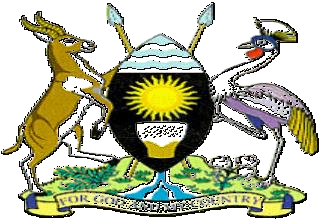 THE REPUBLIC OF UGANDA	MUKONO DISTRICT STATE OF AFFAIRS ADDRESS TO COUNCIL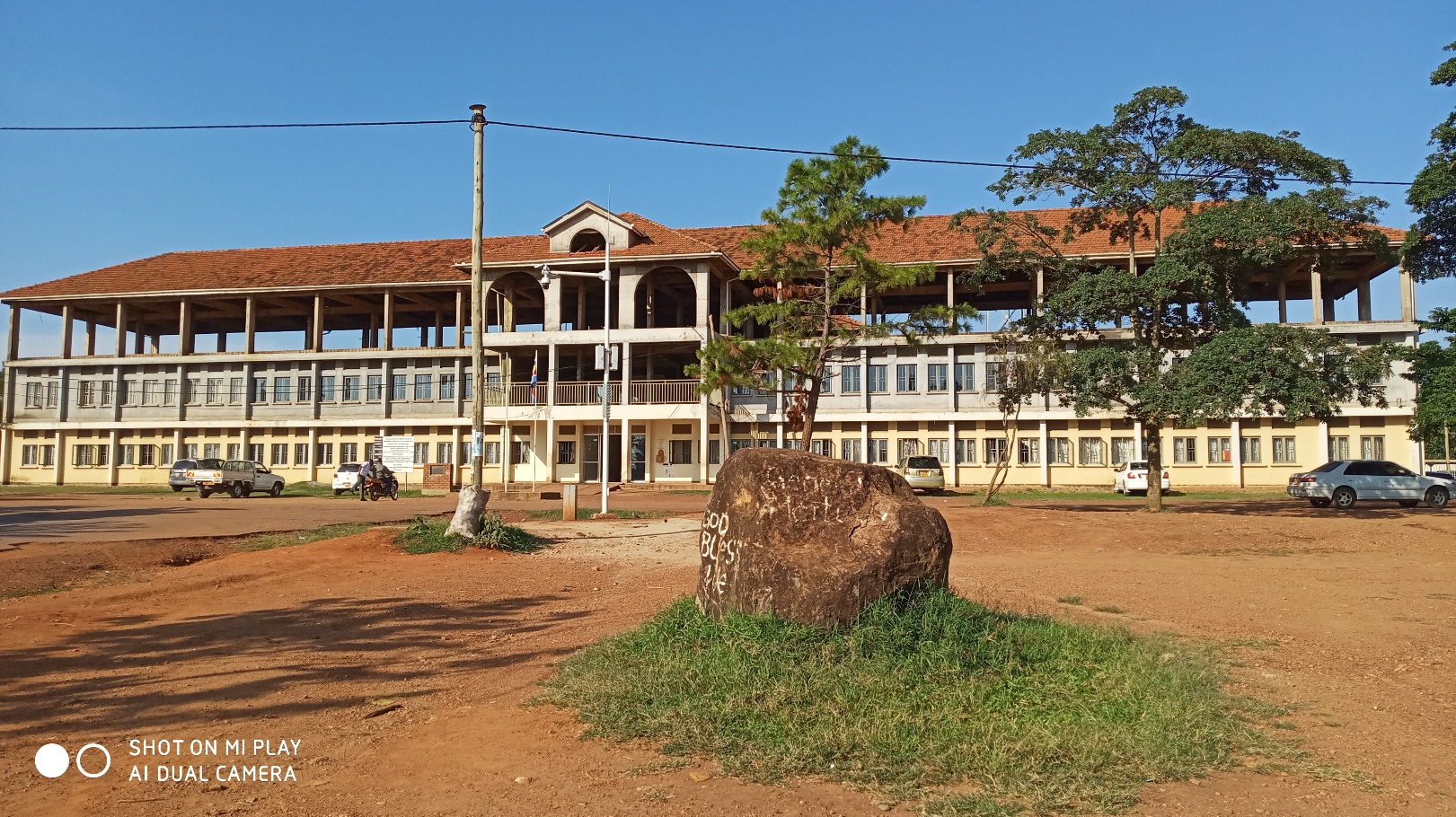 22nd October, 2019.Hon. Speaker Sir,Hon. Members of ParliamentThe RDC /MukonoHon. Members of DEC /CouncilThe Chief Administrative Officer / MukonoHeads of DepartmentsChairpersons and members of the Statutory BodiesHeads of SecurityBuganda Kingdom OfficialsDevelopment partners Invited GuestsLadies and Gentlemen.Greetings, Mr. Speaker Sir, Section 13(5) of the LGA Cap 243 provides that the District Chairperson shall give an Annual Report to the Council on the state of Affairs of the District at least once a year.  It is in fulfillment of that mandate that I present this District Annual Report for FY 2018/19 and some highlights of quarter one FY 2019/20.On behalf of the District Executive, I  wish to first of all congratulate Honorable members of this great council, the Speaker, Technical Staff, the Mayor of Mukono Municipal Council, the Resident District Commissioner (RDC) and his staff, Hon. Members of Parliament, Central Government Officers, Various Statutory Committees, Non-Governmental Organizations/Community Based Organizations(NGO/CBOs, Chairpersons of various political organizations and Media Fraternity operating in Mukono upon having ended FY 2018/19 and started FY 2019/20.Despite enumerable challenges, we as a district made many achievements.  This was possible because we worked as a team and had very limited internal conflicts. I wish to extend my gratitude to the entire political and technical leadership in the District for their efforts towards achieving the set developmental objectives for the District.Mr Speaker Sir, I am happy to inform you and the entire house that the District launched the mass immunisation campaign of Polio and Measles-Rubella at Kisowera Primary School (P/S) in Nama Sub County on 16/10/2019. I thank the Ministry of Health for the support provided towards this campaign. The District attained great achievements in Health, Education, Works, Administration, Water, Natural Resources, Community Based Services, Production, Council, Finance and Planning department. Bravo to all Heads of department and Chief Administrative Officer for ensuring that we serve the great people of Mukono.In the special way I commend the Honorable councilors for the way they managed council business and political guidance that they provided to the technical team that led to attainment of great success in Financial Year 18/19On behalf of the District Executive and Council, allow me express our heartfelt gratitude to Executive Directors for Non-Government Organizations operating in Mukono especially in Health, Education and Water Sectors. We thank you for investing financial resources in Mukono DistrictDuring Financial Year 2018/19, the District maintained its focus on achieving a “healthy, productive and prosperous population” by “providing coordinated services for poverty reduction and attainment of sustainable economic development”.In Finance and Planning Sector, the major focus was on attainment of efficient and effective allocation and accountability for public funds so as to achieve sustainable social economic growth and development. At the end of financial year 18/19, this sector was able to collect locally raised revenue amounting to UGX 534,072,893 against the planned UGX 612,250,309 translating to a performance of 87.2%.The overall district budget was UGX 42,229,863,466 and the actual collection performance was UGX 40,066,389,337 of which Central Government transfers was UGX 37,407,196,482 and transfer from other government units including donor fund amounted to UGX 2,125,119,962. UGX 952,566,634 was transferred to the Treasury at the end of Financial Year 18/19. These funds were mainly for the construction of a Seed Secondary School in Kimenyedde Sub-county but the procurement process which was managed by central government had not been concluded by the end of FY 18/19 and construction of pit latrines in Koome Sub-county under Primary Health Care Development Grant.In Health Sector, we mainly focused on provision of health quality services to the people of Mukono District through delivery of preventive, curative and rehabilitative health servicesIn the education sector, honorable members of this great council our direction aimed at developing a literate and democratic society that is able to sustain itself and support other sectors in development.In works department, our main focus was at development and maintenance of district roads, providing technical guidance on maintenance of community roads and other infrastructures.In Water sector, the major focus was promotion of development through sustainable use and equitable distribution of water resources in the District through provision of clean and safe accessible water to rural growth centers and promotion of sanitation through hygiene and sanitation facilities.In Community Based Services our emphasis was on empowerment of Committees to harness their full potential through capacity enhancement, skills development, capacity financing and improving service gender responsiveness.In Production and Marketing Sector, the focus was on increasing the rural house hold incomes and improve the food and nutrition security through implementation of Government programs like Operation Wealth Creation and implementation of the Four Acre model concept.In Natural resources sector, we ensured sustainable management and utilization of district Natural resources. Mr. Speaker Sir and honorable members allow me inform you a new department of Trade, Industry Local Economic Development was created effective 1st July 2019. Previously it was called Commercial Services under Production Department. This department represents the Ministry of Trade Industry and Cooperatives at the district level. It is mandated to focus on trade, local economic development and tourism, industry and cooperatives sectors in the district and to work together with the central government and the local government to deliver effective and customer centric services at the grassroots Mr. Speaker Sir and honorable members allow me recognize the financial contribution made by the central government and development partners in the process of service delivery with the aim of achieving our vision as Mukono District. This state of district address therefore presents in detail the attained achievements by different sectors in the district during FY 2018/19, priorities and key achievements attained in quarter one  for FY 2019/20.       I beg to MoveFOR GOD AND MY COUNTRY       Signed by:Andrew Ssenyonga	DISTRICT CHAIRPERSON/MUKONO DISTRICTGeneral BackgroundMukono District lies in the Central region of Uganda, sharing borders with the District of Buikwe in the East, Kayunga along river Sezibwa in the North, Luwero in the North West, Kampala and Wakiso in South West, Tanzania, and Lake Victoria in the South with the Islands of Buvuma District. The District Headquarters is in Mukono municipality central Division, situated along Kampala-Jinja road (21Kms East of Kampala City).  Mukono central division serves as an Administrative and commercial center.  Other urban centers include the five Town Councils namely Katosi, Kasawo, Namataba, Ntenjeru -kisoga and Nakifuma Nagalama Town Councils. Mukono District has a total area of 2,986.47kms2, water bodies’ cover a total area of 1155.37km2, which is about 38.7% of the district total area and 61.3% is the district land area.It has a current population of 596,804 persons as per the UBOS 2014 Population Census Results, consisting of 289,757 males and 307,047 females, growing at a rate of 2.91% per year compared to the national growth rate of 3.0%. This is a relatively high growth rate of the population notwithstanding the fertility rate of about 6 children per woman throughout her child bearing age and at such a rate the population will double in the next 20 years. Administrative Setup  Administratively, the district has 2 counties (Mukono and Nakifuma County), 11 sub counties, 5 Town Councils, 55 Parishes, 42 Wards and 607 Villages. The district has 187 government and 225 Private/community Primary Schools. It also has 33 government and 39 private/community secondary schools. The Health Sector is distributed as seen below Table 1 showing the distribution of Health Centers Mr. Speaker Sir, the district received communication from the central government that Mukono HC IV was upgraded to a Hospital status however we have not yet received transition guidelines. We will inform the house once the transition guidelines are communicated to us.      Demographic characteristics of the district The district has a current projected population of 669,364 persons as per mid-2018, consisting of 324,986 males and 344,378 females, growing at a rate of 2.91% per year. Table 1.0: District Population 	     Table 2: Showing the population indicatorsTable 3: Population distribution by age Source UBOS 2.0    DISTRICT VISION, MISSION STRATEGIC OBJECTIVES AND PRIORITIES.District Vision:	A prosperous, productive and healthy population.District Mission: To provide coordinated services to the community by focusing on the national policies and local prioritiesDistrict Goal: Provision of timely and high-quality social services for sustainable developmentThe District Moto“Clientele focus and satisfaction is our passion”Objectives:Identify and collect sufficient revenue to ensure that service delivery standards are met.Contribute to the sustainable growth of the local economy through production.Increase the level of basic education.Improve the district infrastructure including roads, water source and building.Provide accessible health services.Increase access to safe water and sanitation.Promote democratic and accountable local governance.Improving management and administration at both higher and LLGs Improving financial resources mobilization, financial management and financial services.Increasing quantity and building the capacity of human resources.Increasing stock and improving the quality of physical infrastructure. Promoting gender quality and equity through gender responsiveness in various government programs. Promoting and increasing ICT applications. Facilitating access to critical agricultural production inputs. Mainstream all cross-cutting issues in all development programs i.e. HIV/AIDS, Family planning and Environment.Principles and Core values of the OrganizationMukono district upholds the following core values to guide its operations and in which members believe in and cherish.Efficiency and Effectiveness. We shall achieve the intended results using available resources in line with the targets and performance standards sets.Professionalism. We shall adhere to the respective professional codes of conduct and the general public service code of conduct.Transparency and accountability. We shall be transparent and accountable for our decisions and action.Confidentially. We shall not disclose without proper authority and information that has been obtained in the course of executing our official duties.Compliance with set policies and standards. We shall comply with Government policies, legislation and standards.Loyalty. We shall be committed to the policies and programs of sitting national and local government.Team work. We shall cherish the spirit of team work in the execution of our duties.Partnership. We shall engage our partners in designing, implementing, monitoring and evaluating the programs of the district.Customer / client focus. We shall put the interest of our clients as the first priority and endeavor to meet their needs and expectations.Integrity. We shall exhibit and shall not place ourselves under any financial obligations to individual or organizations what may compromise our professional behavior in the performance of their duties.Optimum use of resources. We shall optimally use the available resources in the attainment of the set objectives and targets.Responsiveness. We shall respond to the clients` needs effectively and efficiently whenever called upon.Impartially and selflessness. We shall provide services to clients without discrimination on grounds of sex, rare color, religion, social or economic standing, political affiliations or disability by putting interest above personal interest.3.0 STATE OF SERVICE DELIVERY/SECTORAL PERFORMANCE FOR FINANCIAL YEAR 2018/2019Mr. Speaker Sir, below I present the state of service delivery in the district in line with our strategic objectives and priority areas mentioned above.Mr. Speaker Sir, this report specifically focuses on the performance of the district sectors within the period under review;3.1 FINANCE AND PLANNING SECTOR Mandate. The Finance and Planning Department is mandated to ensure efficient and effective allocation and accountability for public funds so as to achieve sustainable social economic growth and development. The Budget performance for the 2018/2019 FY  is summarized in two tables below with the first table  (Table.4) showing  budgeted revenue against actual releases received during the Financial Year, and the second table (table.5) showing Local Revenue performance.  Mr. Speaker Sir, table six indicates the financial performance for quarter one. 3.1.1 Budget Performance for 2018/2019      Table 4: Budgeted Versus Actual releases for 2018/19 FY3.1.2 DETAILS OF LOCAL REVENUETable 5: Showing Local Revenue performance for 2018/19 FYFrom the above table, we budgeted to collect Shs 612,250,309/= as Local revenue in 2018/19 financial year and Ushs 534,072,893/= has so far been collected giving a performance of 87.2%. Table 6. The financial performance for quarter one FY 2019/20     3.1.3 Department achievements in 2018/19 FYThe department managed to coordinate 12 District Technical Planning Committee meetingsProvided back up support to Lower local Governments  and departments  in budget preparation and reporting using PBSThe department continued with the traditional functions of monitoring of all Lower Local Government programmesCoordinated the preparation of the Budget Frame Work Paper and National performance assessment spearheaded  by OPMUnder District Discretionary Equalization Grant, payments were made for the Construction of Classroom block at Kayini Kamyokya in Seeta Namuganga S/C and five Stance VIP latrine at Maziba Primary School in Ntenjeru S/C.Made payments for the OPD at Kitovu HCIII in Kasawo Town Council which was constructed in a phased manner. Coordinated Budget Conference for financial year 2019/2020 which was successfully held in the month of November. Prepared and submitted four Quarterly budget performance reports to the Chief Administrative Officer for the final submission to the Office of the Prime Minister and Ministry of Finance, planning and economic Development.Priorities for finance and Planning department in FY 19/20 Enforce proper management and accountability of the financial resources of the District local Government by ensuring that the resources obtained/received are  effectively allocated and efficiently utilized to enable the District achieve its set goals.To provide proper financial management and accountability for financial resources of the District Local council through intensive monitoring, mentoring and supervision. Enforcing adherence to financial practices, Regulations, Policies and Professional practices in all financial transactions with in the District.Backstopping & monitoring activities in LLGs  Preparation of Annual Budgets and work plans Enhance Local Revenue mobilization and collectionPreparation of Quarterly reports and submission to line ministries/ authoritiesMentor lower local governments on proper financial management practices and accountabilityEnforce realistic Budgeting, budgetary control and planning.Ensuring proper books of accounts maintained in LLGsUpdating the District Business RegisterPromote timely accountability of the public fundsCoordinating 2018/19 FY Internal Assessment exercise organized by Office of the Prime Minister Carrying out technical backstopping to LLGs in the areas of development planning and budgeting to ensure compliance with the set laws and guidelines.Preparing and submission of all Budget performance reports (Q1, Q2, and Q3and Q4) to the office of CAOProvision of Support to HODs and LLGs in  preparation of Budget Framework Paper and Final Performance Contract for FY 2020/21Coordinating the formulation of the third 5 year Development plan.Achievements registered during Quarter one for  FY 2019/20Preparation and Submission of final Accounts for 2018/19 FYTransfer of funds to LLGS and Health Units and SchoolsPayment of staff salaries, Pension and Gratuity for month of July, August and Sept, 2019Transfer of sub County and Town Council Local Revenues for first quarter 2019/20 FYProperty valuation exercise is still on goingPayment of Pension and Gratuity Arrears for 2019/20 FYPreparation of Accounting warrants for first quarter 2019/20FYBack up support to LLGs  in preparation of final Accounts for 2018/19 FYCoordinating three DTPC meetings Preparation and Submission of final Budget for 2019/20 FYDepartment Challenges.Delayed processing of Electronic fund transfers (EFTs)The department lacks a vehicle to support revenue mobilizationLack of enforcement team to boost revenue collection.ADMISTRATION DEPARTMENTMandate. The Administration department has a mandate under the stewardship of the Chief Administrative Officer of heading the District public service and provides strategic leadership. During FY 2018/2019, the department registered the following achievements:-During Financial Year 18/19, the department ensured timely payment of salaries, pension and gratuity.The Department coordinated, supervised and monitored government programs in relation to enhancement of service delivery in the district in all departments like Production, Health, Education and Works.Complied and submitted quarterly budget performance reports to line Ministries i.e. Ministry of Finance Planning and Economic Development.The department ensured that public property and resources are properly managed and safe guarded. In pursuant to this requirement, a Board of survey report for Financial Year 2018/19 was produced and submitted to the office of Accountant General.Administration created harmony and effective coordination of head of departments, lower council staff, and political leaders.The department ensured that value for money is attained for public funds through enforcement of timely accountability for public funds.The department supervised and monitored the implementation of performance agreement and performance appraisal for staff and assessment for effective service delivery. INTERNAL AUDITMandate.  The Internal Audit has a mandate to promote an independent, objective assurance and consulting audit function designed to add value and improve Council’s operations for proper and effective delivery of public service: During Financial Year 18/19 ,Internal Audit registered  the following achievements.Prepared and submitted internal audit quarterly reports to the relevant offices such as District Speaker, Office of CAO etc.Conducted a risk assessment of Councils operations and made recommendations to management on risk mitigation measuresReviewed the financial and accounting systems of operations in the district and made recommendations regarding their adequacy, effectiveness and compliance to relevant laws and regulationsWitnessed delivery of farm inputs under Operation Wealth Creation to ensure that deliveries were properly ordered, certified by subject matter specialists and actually distributed to the intended beneficiariesMonitored on-going and implemented projects and made recommendations regarding implementation status, quality of work and compliance to specifications3.4 EDUCATION DEPARTMENTMandate. The Education department has a mandate of developing a literate and democratic society that is able to sustain itself and support other sectors in development.  At the end of Financial Year 18/19, the department had success as indicated below:Ensured timely payment of salaries to  teachers at primary and secondary levelsCarried out monitoring and inspection of both ECD centers, primary schools (government and private) secondary schools (government and private)Carried out construction of a two in one classroom block with an office and store at St Joseph Ssozi P/S in Mpatta S/C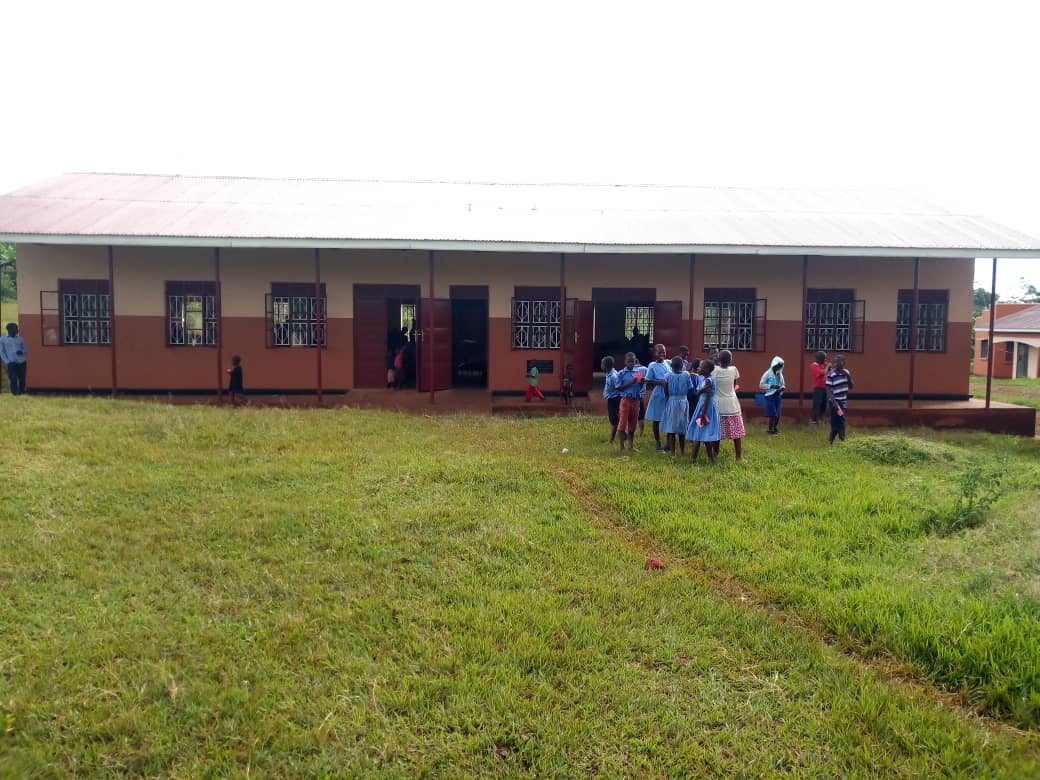 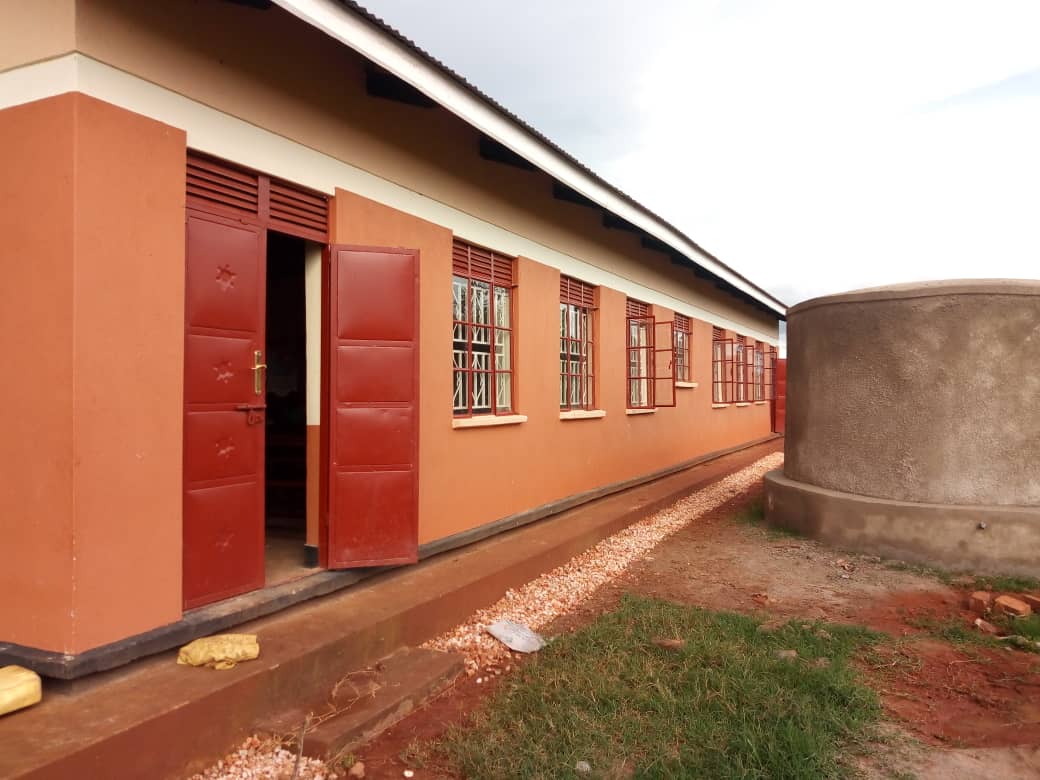 Procured a double cabin pick up for education department under SFG for FY 2018/19. 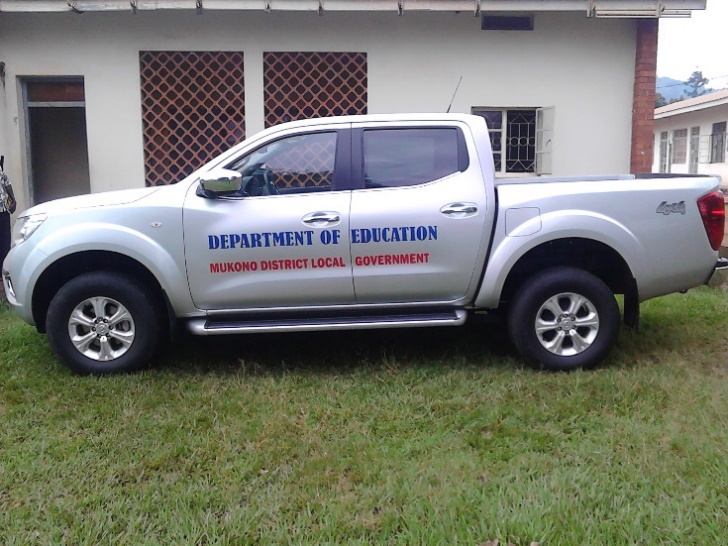 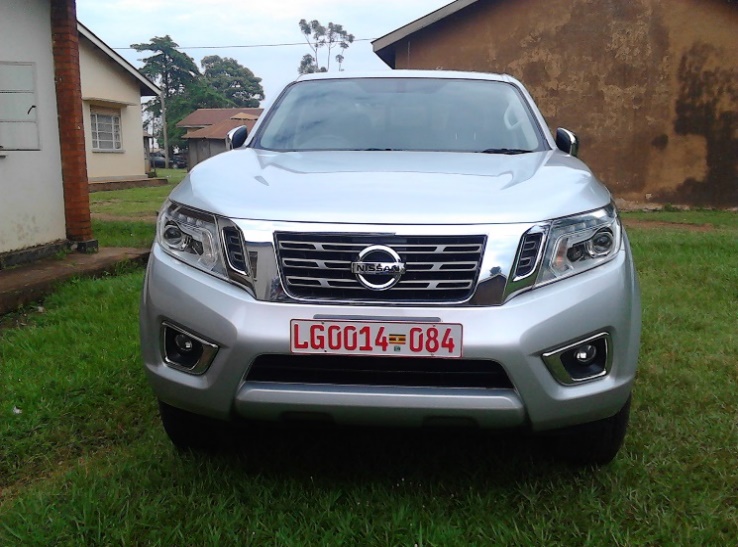 Carried out construction of 8 in one Staff house, Kitchen and toilet at Bunyiri Moslem Primary school in Kyampisi Sub County which was completed and waiting for official commissioning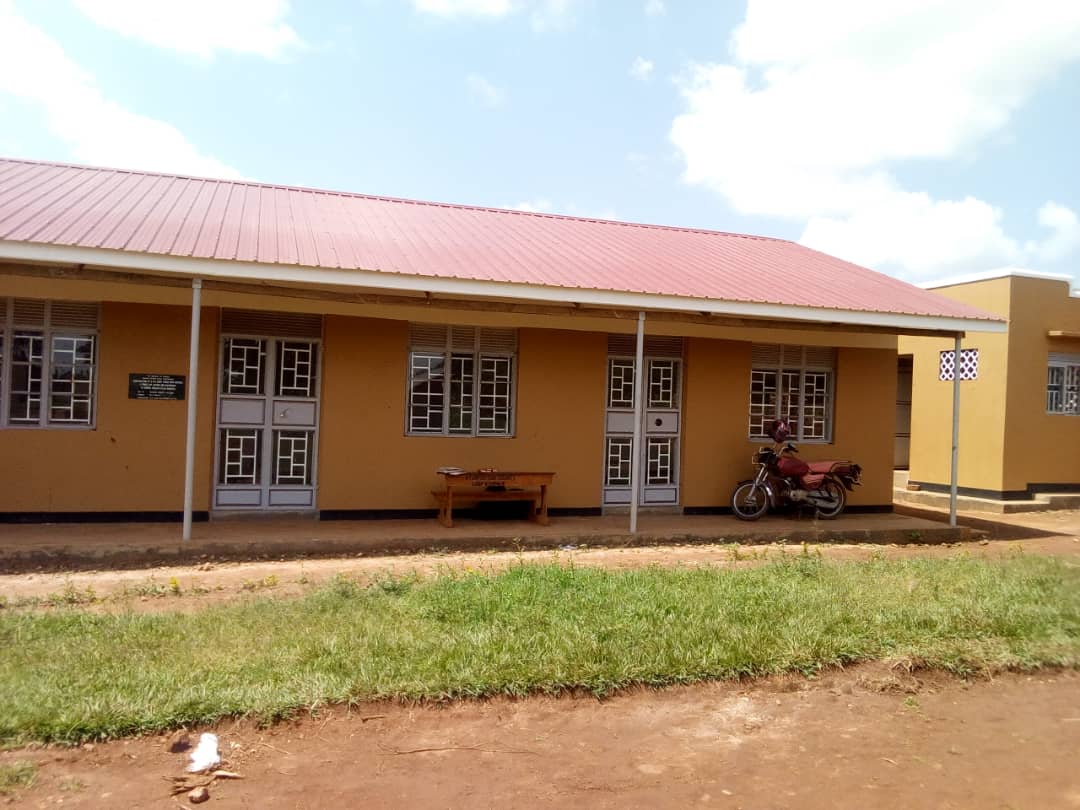 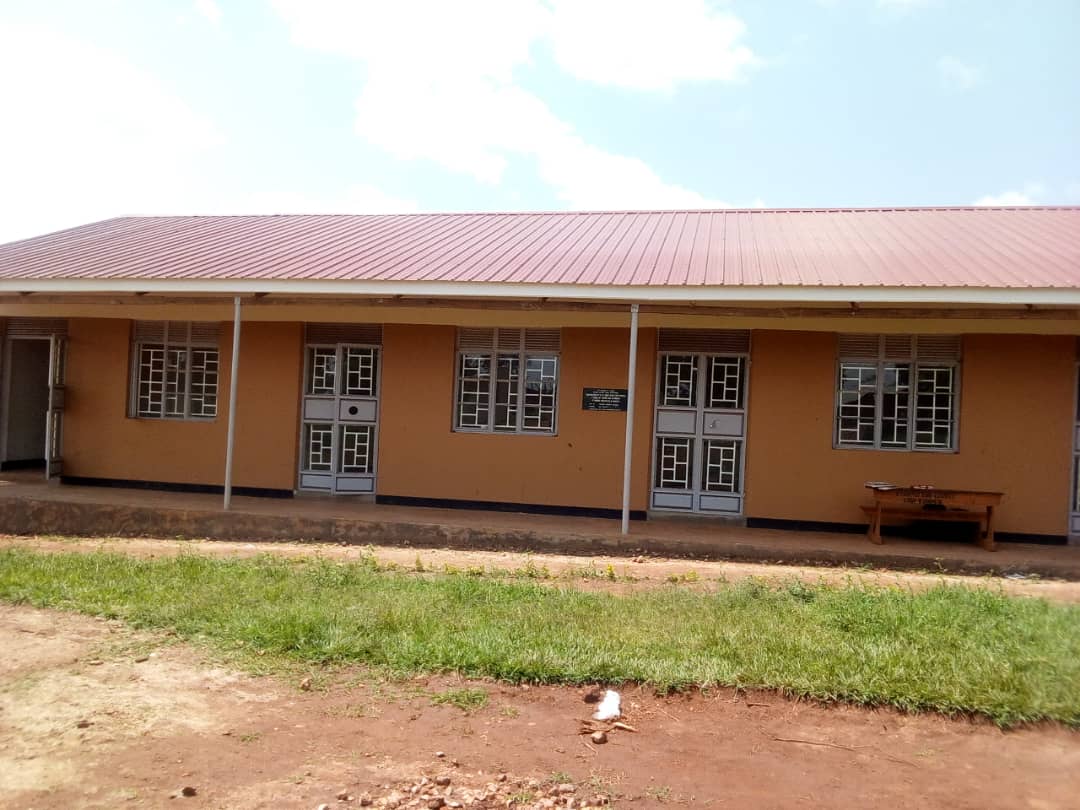 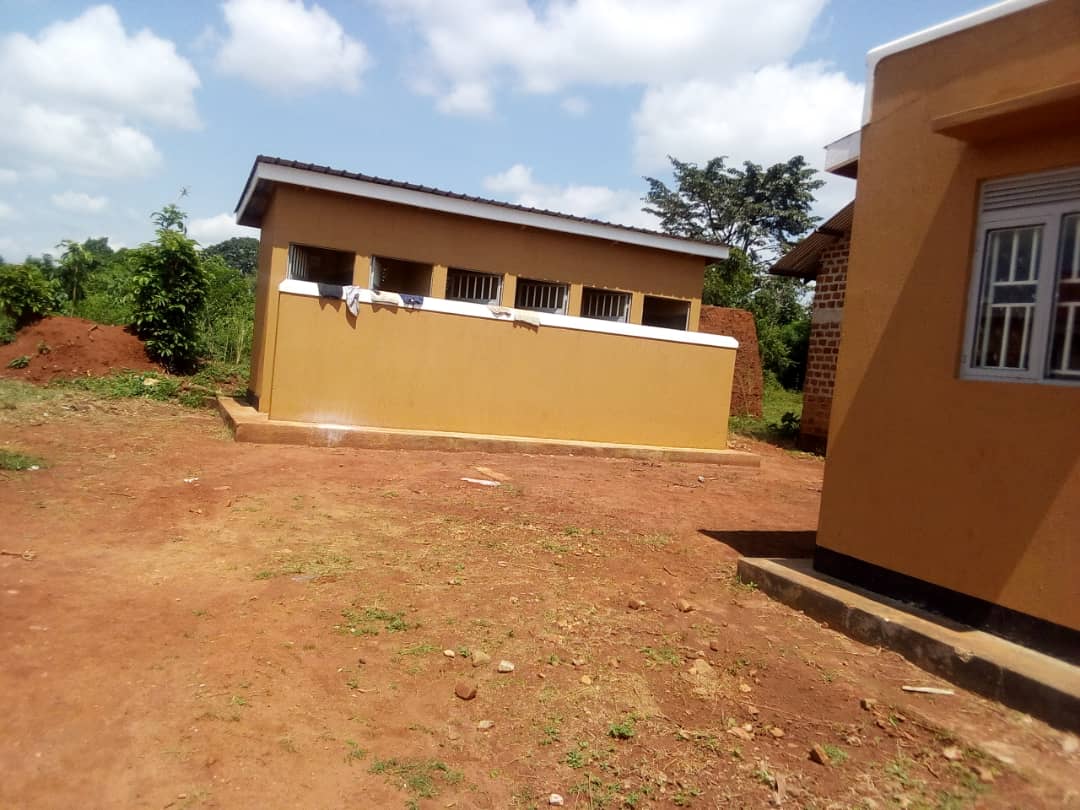 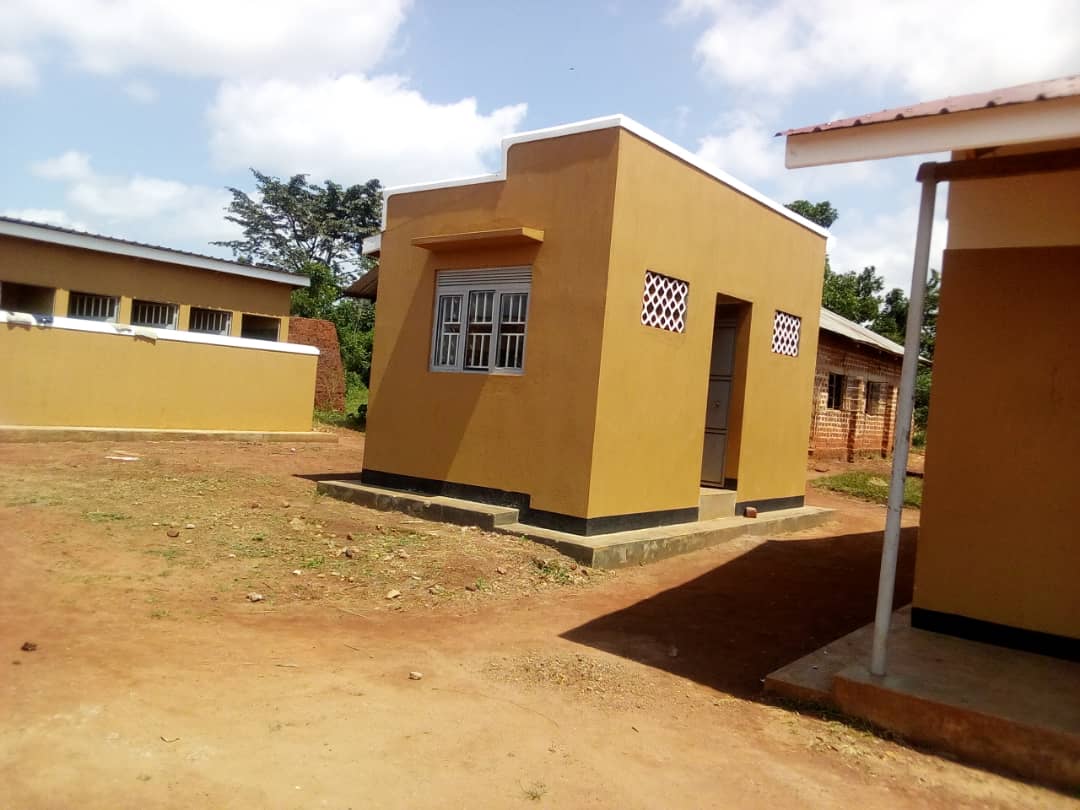 Payment of UPE and USE grants to all government and government aided primary and secondary schools.UPE- 863,994,390/=USE- 2,653,101,657/=Successfully conducted PLE 2018 and the results were as follows:Total candidates = 11801Division i = 1809Division ii = 5280Division iii = 2219Division iv = 1557Division v = 8903.4.1 Priorities for Education department in FY 19/20 Table 6: Proposed projects to be undertaken Fy. 2019-20203.4.2 The achievements that have been registered for quarter one FY 2019/20The  department managed to disburse UPE and USE to all schoolsUPE = 377,290,000/=USE = 652,950,000/=Mr. Speaker Sir, the Ministry of Education and Sports distributed text books to all Government Aided and Government Schools (Primary) P.1- P.7 ( Fountain Published English )P.1-P.3( Baroque publishers (Math)P.4-P.7 (Mk Publishers (Math)The Ministry has also supplied furniture to World Bank constructed schools under (UTSEP) Uganda Teacher and School effectiveness project (Mother Kevin Namukupa and Namutambi Primary Schools).Table 7: Showing the distribution of furniture to World Bank schools under UTSEPCo-curricular Activities Mr. Speaker Sir, the education department organized various Co- curricular activities that included.Ball games: - The activities were organized starting at school level, Sub- Zone, Zone then to District Level. The District facilitated a team of 16 members headed by the Sports Officer, Ms. Nanziri Proscovia and Mr. Ssemanda Joseph, the Chairman Sports committee to participate in the National Competitions that were held in Iganga Municipality.We participated in the following disciplines:-Football under 12 (boys)Net ball under 12 (Girls) Net ball under 12 (Boys) Hand ball under 12 (Boys), under 12 girls and under 14 girls Volley ball – under 12, Girls & under 14 girls Goal ball – SNE (junior boys and girls senior boys and girls.Show down – junior boys & girls, intermediate boys and girls Mr. Speaker Sir, allow me to inform members that as Mukono District we got trophies and medals in the following categories:- Volley ball under 12 girls .We were in  3rd position and obtained  10 bronze medals Handball under 12 girls. We were in  2nd  position and obtained  10 medalsHand ball under 14 girls. We were in  3rd position and obtained  10 bronze medalsGoal ball – Junior Boys. We were in  2nd  position and obtained  4 silver medalsThe department carried out inspection of 210 primary schools and 20 secondary schools in the district for quarter one.Mr. Speaker Sir, my gratitude goes to Katosi Women group, Reach the Children and Katosi Inter Community Development Alliance for the infrastructural improvements undertaken in our schools such as Kabanga Muslim. 3.5 HEALTH DEPARTMENTMandate. The Health department is mandated to provide the highest possible level of health services to all people in Mukono district through delivery of preventive, curative, palliative and rehabilitative health services. During Financial Year 2018/2019, Health department registered the following achievements: 3.5.1   The Achievements undertaken for FY 2018/19Increased utilization of health clinics due to improved supply of Drugs and health supplies procured and delivered by National Medical StoresImplementation of immunization programme targeting 11 childhood killer diseases whereby over 90% coverage was achieved. This has led to nil childhood killer disease outbreaks and reduction of infant mortality rate.Improved safe motherhood programs contributed by increased antenatal care services with performance coverage of 98% for antenatal care 1st visit. This high coverage has been contributed by the provision of free bed nets to mothers who attend antenatal care visits.Increased maternity deliveries in health units registering 59% performance. This has been contributed by regular availability of medicines , medical equipment and reduction of staff absenteeismConstruction of 2 blocks of VIP latrines at Ddamba health centre II (Koome Sub County). This project has addressed lack of sanitary facilities at Ddamba OPD block and at the staff quarters. The project was funded by PHC grant.Construction of a two Units Two Stance VIP Latrines with Urinals and Bathrooms at Ddamba Health Centre II Koome Islands in FY 2018/19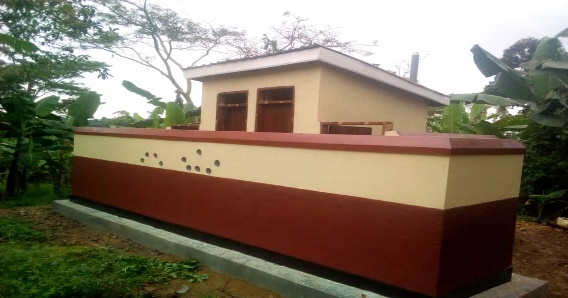 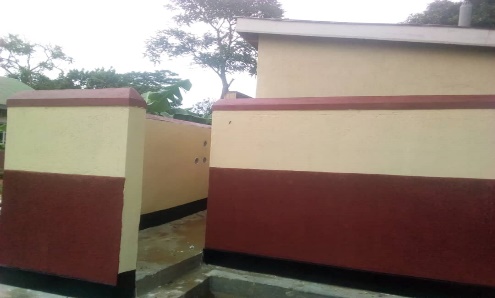 Construction of a new OPD block at Kasawo health centre III funded out of the district DDEG grant. 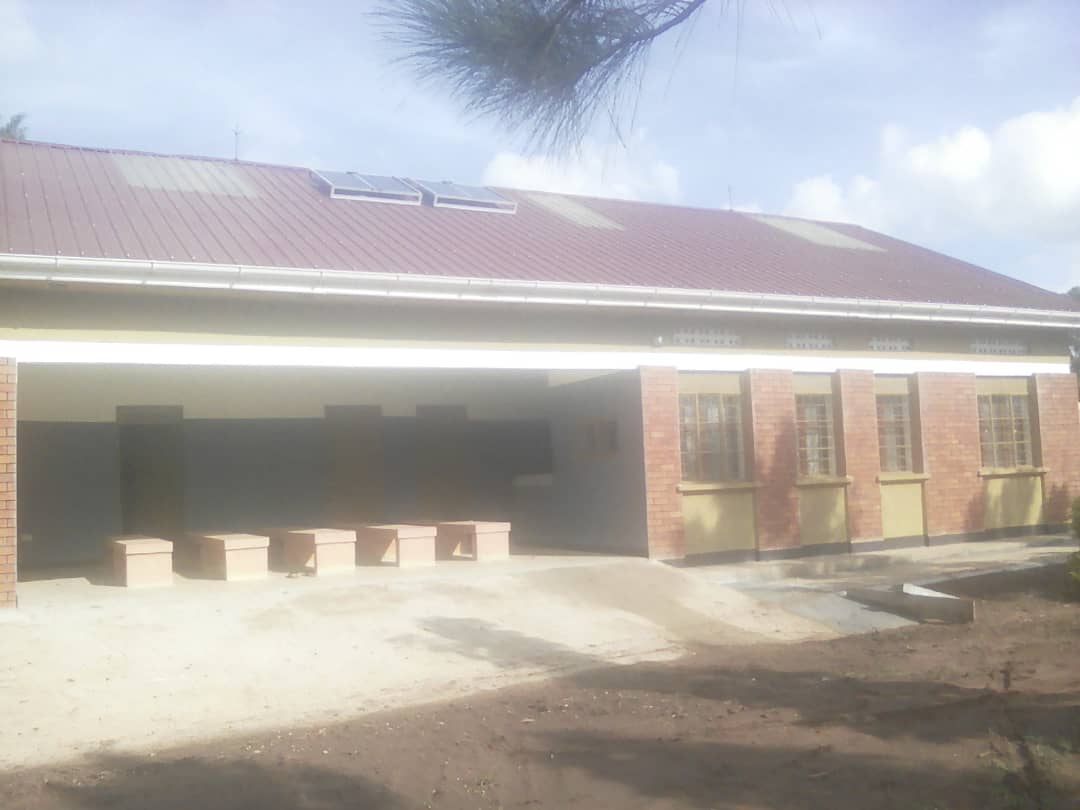 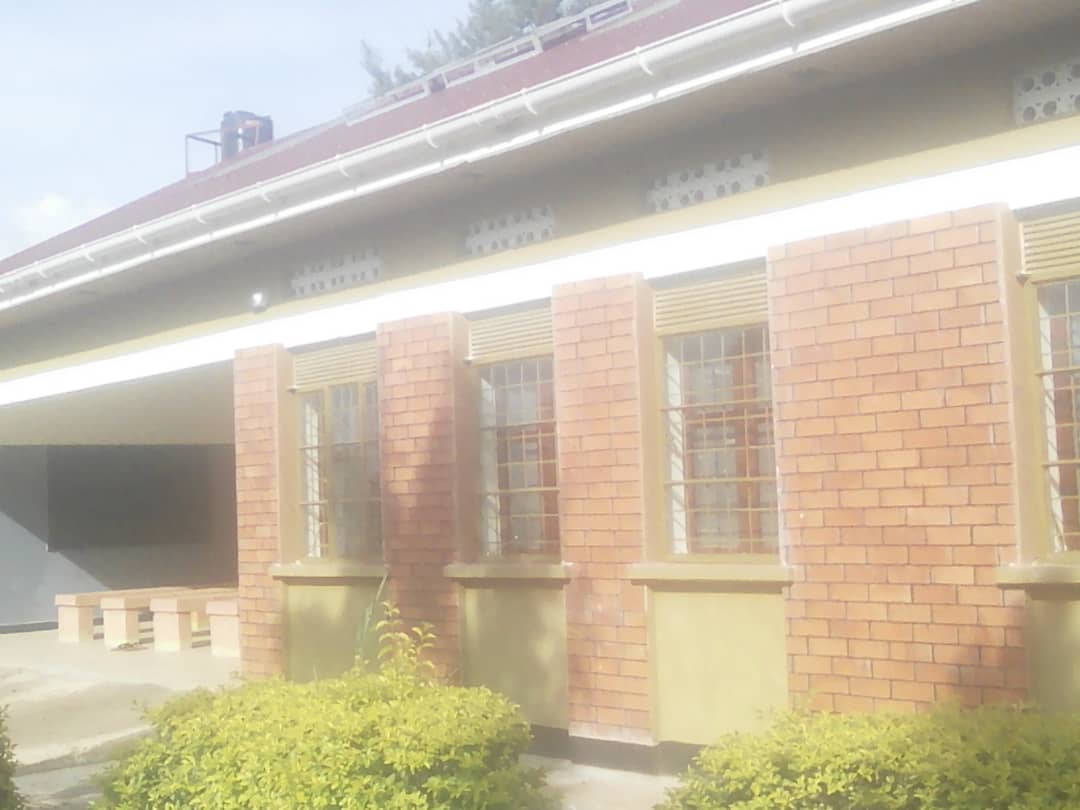 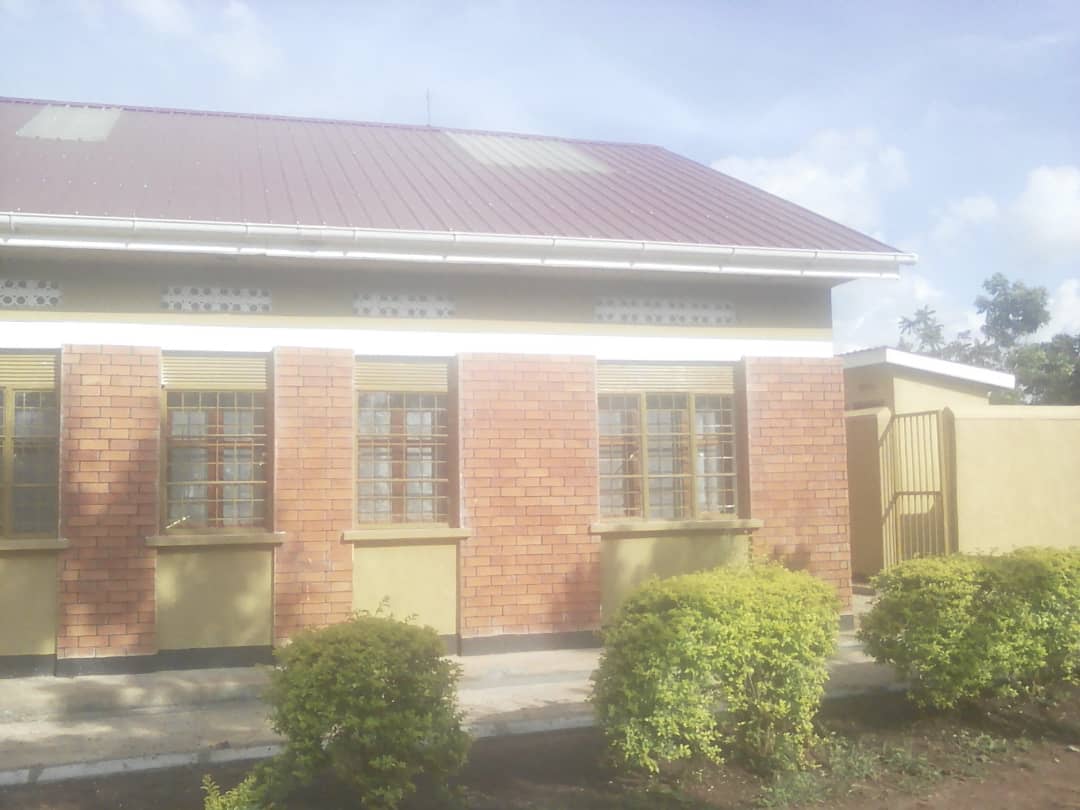 A toilet constructed at Kitovu HC III in Kasawo Town Council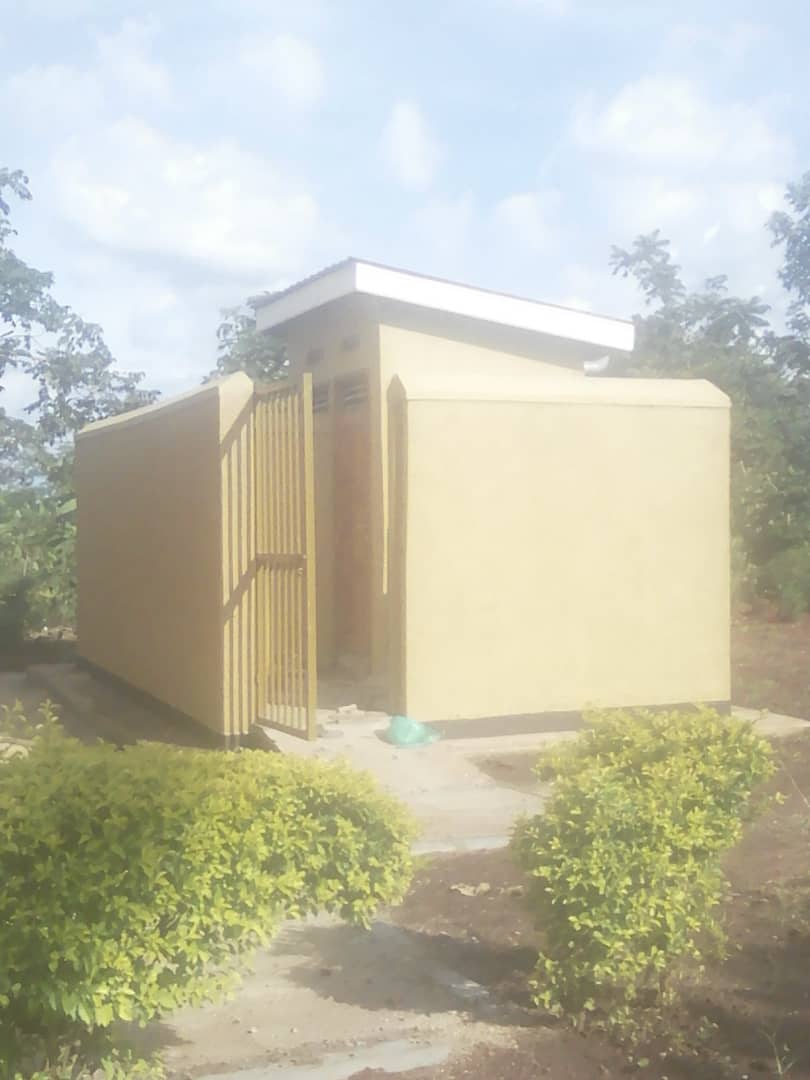 Renovated the maternity ward at Kyampisi HC III using funds from Result Based Financing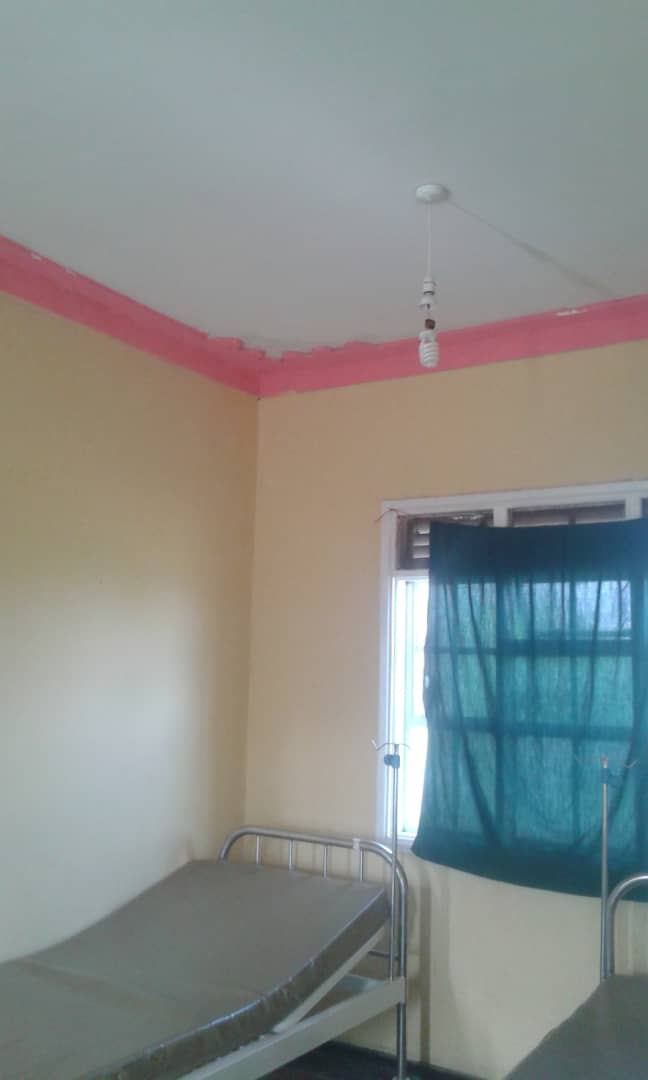 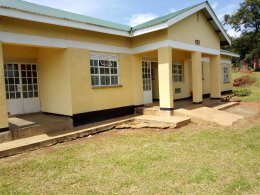 Construction of an antenatal care waiting shade at Nakifuma HC III funded by RBF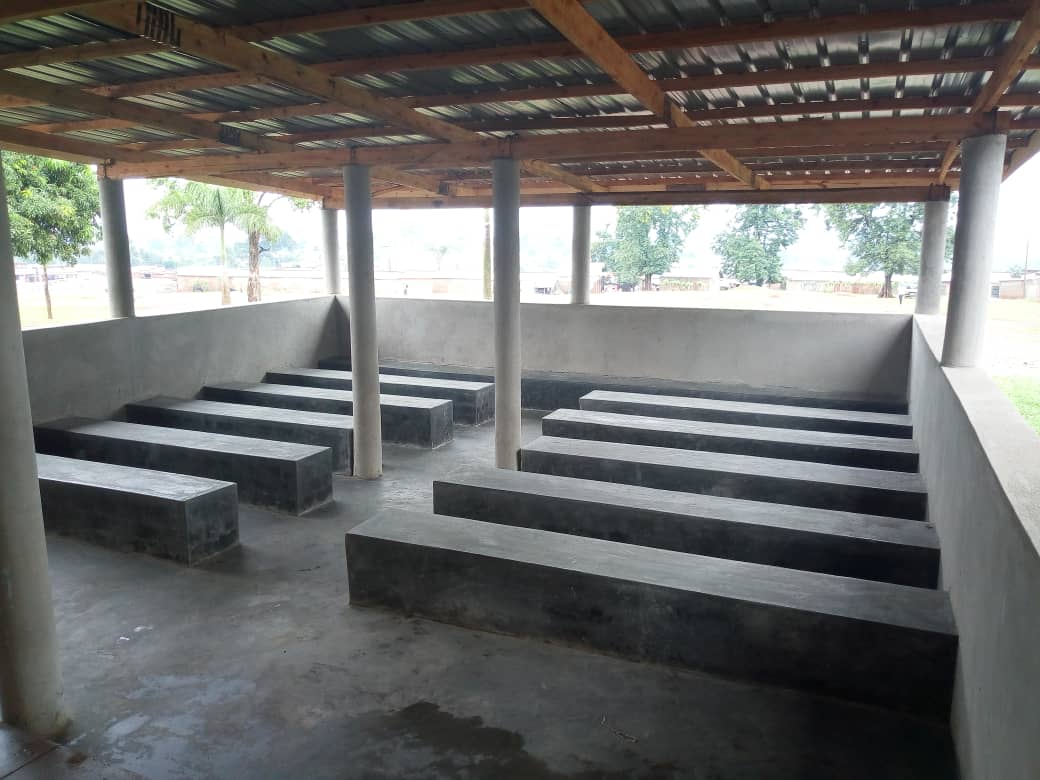 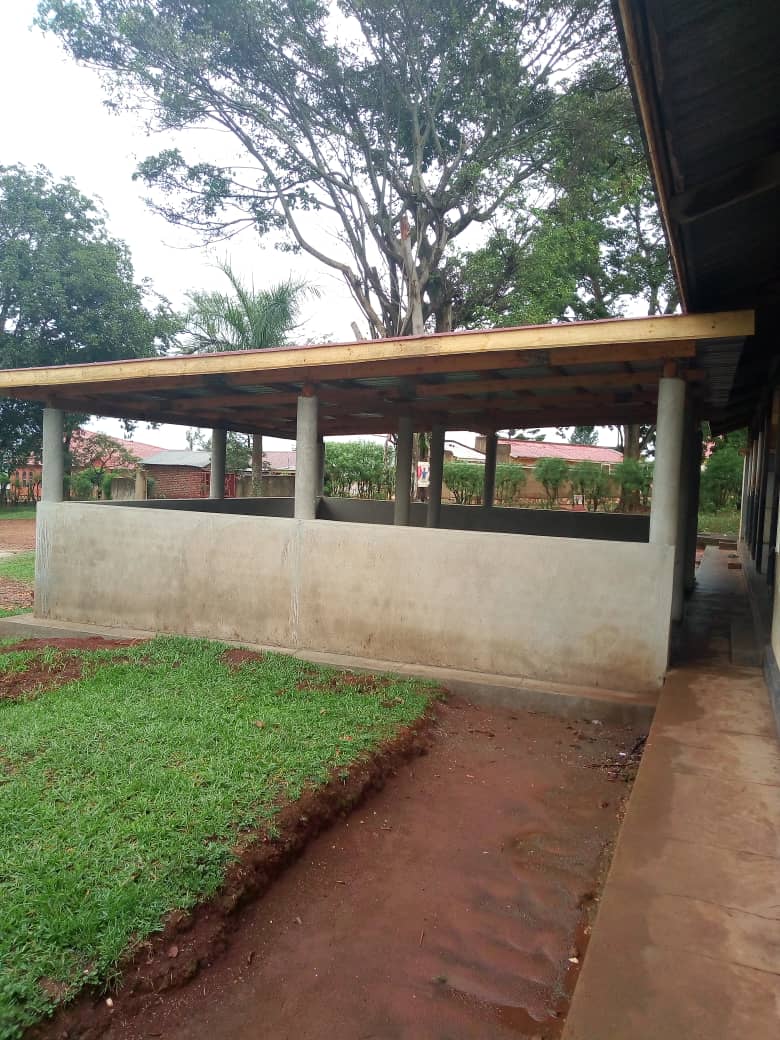 3.5.1   The Sector Priorities for FY 2019/20Strengthening routine immunization targeting Sub counties having Low coverage and high dropout ratesMalaria control focusing on treatment and bed net coordination.Scaling up Youth Friendly Services in Health center IIIs and IVs targeting reproductive health.Construction of antenatal care waiting shelter at Kojja H/C IV, Nakifuma H/C III block and Koome H/C III3.5.2   The activities undertaken during the first quarter for financial year 2019-2020Paid monthly salary to 387 heath workers for three months in quarter one FY 19/20.Held one review meeting at District level, Health Sub District Level.Held one planning meeting with health unit management committee and joint monitoring of health facilities.Provided support supervision of health programmes by the DHT (HRH and programs)Transferred UGX 250,000,000 to Mukono Municipality for upgrading of Mukono health centre IV.Transferred UGX 91,727,057 (quarterly 22931764.25) to Joint Medical Store for procurement of EMHS by PNFP health units.On Going Construction of a 6-in-1 Staff Quarters At Koome Hc III Funded By MUWRP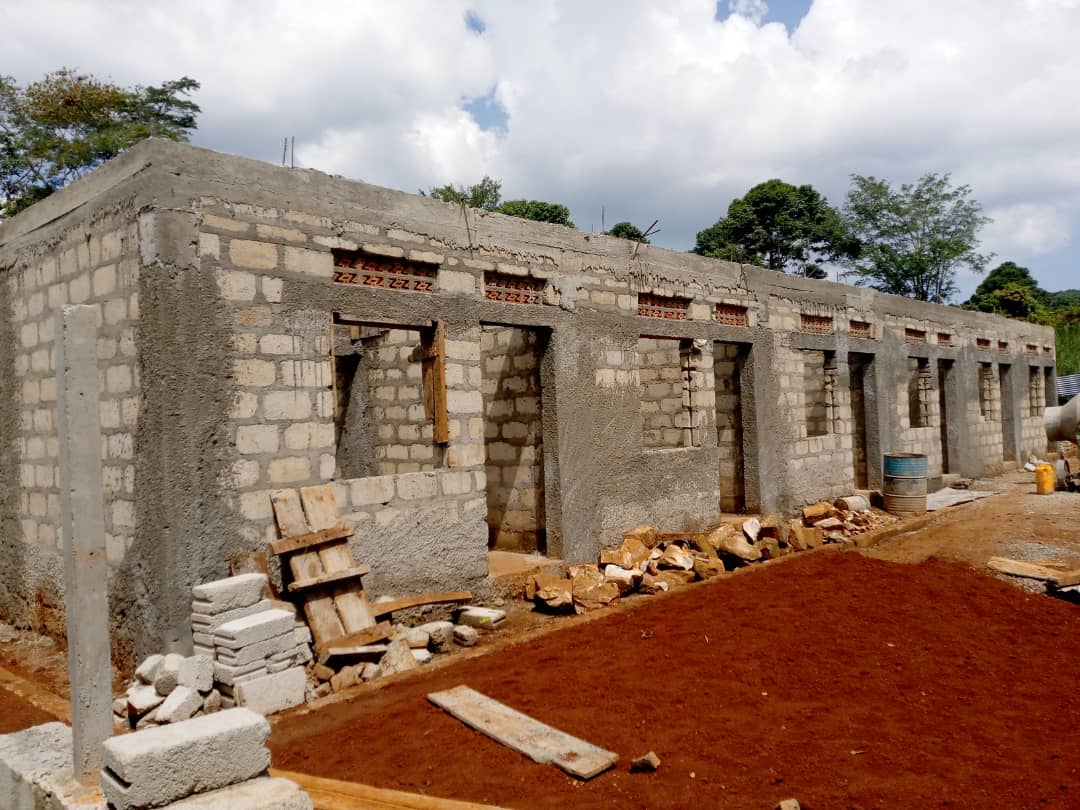 Carried out training of Health workers from private health units in malaria control funded by PACE.Commissioned Makukuba Aid post in Nabbale sub-county.Completed functionalization of new health facility taken on by Ministry of health. These are Kasenge HC II and Myende HC II.      3.5.3 Department ChallengesInadequate ambulance services for the district Inadequate Health Facility  diagnostic equipmentInadequate Health Facility  on Koome IslandDilapidated Health Facility  buildingsLack of Health Facility  land titles WORKS DEPARTMENTMandate. The Works department has a mandate of developing and consolidating the infrastructure in the district. During Financial Year 2018/2019, Works department registered the following achievements:Carried out Mechanized maintenance of the following Roads:Kiteredde – Nkoko - Kabimbiri road, 12.00km in Kasawo/Ntunda  local GovernmentsNtenjeru - Bule road, 18.53km in Ntenjeru/Mpatta  local GovernmentsNsanja - Mpunge road, 20.00km in in Ntenjeru/Mpunge  local GovernmentsBulanga - Kasokoso road, 14.40km in Nagojje local governmentTakajunge - Nama road, 04.10km in Nama local government.Takajunge - Nsambwe road, 02.58km in Nama local governmentNamanooga – Gimbi - Nacyeke road, 19.81km in Seeta Namuganga local government.Routine manual maintenance of 471.15 km of District roads for the 4 quarters.Casting of 150. concrete culvert rings  for the four quarters,Installation of 40 lines of culverts for the Four Quarters in all district roads of which 2 lines of 1500mm diameter installed at Sezibwa River and along Kabimbiri-Nkooko-Kyabazala road Mr. Speaker Sir, allow me to inform the house that the Mechanized maintenance of Kibanga – Lwazimiluli - Ngaga road, 12.00km is on hold as the department is still waiting for the ferry services to transport the equipment to Koome Sub County.    3.6.1 Department Priorities for 2019/20 FYCompletion of the first floor of administration blockRoutine manual maintenance of roads 471.15kmMechanized maintenance of roads 106.52kmMaking 224 pieces of  CulvertsInstallation of 32 lines of culverts Equipment repair & maintenance of all machines3.6.2 Department ChallengesLack of a supervision vehicle, pickup.Lack of Axle load control mechanisms on our roads, whereby overloaded trucks have continued to abuse/destroy our roads, and Inadequate security for the equipment and plants at the works yard.WATER SECTORMandate. The Water sector is mandated to provide clean, safe and accessible water to rural communities and rural growth centers. During Financial Year 2018/2019, Water sector registered the following achievements:Drilled  one production borehole for Nagojje Solar powered water supply systemCompleted phase one construction of Mayangayanga Rural Growth Centre piped water supply system with a pump house, main transmission line and reservoir tank.Rehabilitated 37  community boreholes in the following Lower Local Governments Kyampisi, Nama, Nagojje, Mpunge, Ntenjeru, Kasawo, and Seeta NamugangaConducted Water Quality tests on 250 point potential water points across the district.Conducted sub counties advocacy meetings.Held hygiene and sanitation campaigns in 19 selected villages in Nama and Kimenyedde Sub-counties.Held four quarterly District Water and sanitation Coordination Committee meetings for FY 18/19.     3.7.1 Sector Priorities for 2019/20 FYDrilling of  15 new hand pumps in very remote and water stressed areas Rehabilitation of  35 hand pumps under major repairs Construction and completion of phase II&III of Mayangayanga Water SupplyExtension of Koome GFS and construction of reservoirsConducting  community mobilization activities for water across the DistrictConducting  hygiene and sanitation promotional activities      3.7.2 Achievements in Quarter one for 2019/20 FY Conducted Hydrogeological surveys for deep boreholes.Pipe laying for Mayangayanga-Kawongo, Mayangayanga-Kasana, Mayangayanga-Nanga water supply system was ongoing.Started on the process of procurement for expansion of Koome GFS and construction of reservoirs.Carried out assessment of 50 hand pumps for possible major repairs.      3.7.3 Sector ChallengesLack of enough funds to rehabilitate all the boreholes in the lower local governmentsThe Sector lacks a vehicle to support supervision and monitoring of filed activities PRODUCTION DEPARTMENTMandate. The Production department has a mandate of transforming the subsistence Agricultural sector to a commercial and self-sustaining sector. During Financial Year 2018/2019, Production department registered the following achievements:Acquired one new brand double cabin and 8 new motorcycles from Central government. The Motor cycles were distributed to the  following LLGs: Koome, Nakisunga, Kyampisi, Nama, Seeta Namuganga, Kimenyedde, Ntunda, and Ntenjeru Town CouncilSelected priority commodities value chains for prioritization and commercialization; these are Coffee, Banana, Dairy, Piggery, Poultry, Silver fish and Nile Perch in all Sub countiesEstablished  and launched  4 acre model farm in 6 Lower local : Nama, Koome, Ntunda, Kimenyedde, Ntenjeru and KyampisiControlled and managed major pests and disease in the District (Fall army worm and coffee twig borer)5 Plant Clinic sessions conducted, farmers advised on pests and disease identification5 demo sites set up on control of FAW in 5 Farmer Field School groups and activities monitored ,6 other FFS groups maintained in 12 Sub countiesFacilitated District political and technical leaders to supervise and monitor all Production activities in the District and Sub-counties in all 13 Sub countiesInspected Crop nurseries and registered 176 crop nurseries in Nakisunga, Kyampisi, Nakifuma-Nagalama, Ntenjeru, Nama, Ntunda, Kimenyedde, Kasawo and Seeta Namuganga.Carried out training of 2105 Crop farmers, 518 Livestock farmers, 52 fish farmers and 80 apiary farmers in production and management l lower local governments.Promoted 3 Priority commodity enterprises along value chain (Dairy, Piggery and Poultry) 5000 dogs were vaccinated against rabies in 13 sub-counties between March and June 2019.     3.8.1 Department Priorities for 2019/20 FYEstablishment and maintenance of plant clinicsEstablishment  and maintenance of farmer field schoolsCrop Pest and disease surveillance, diagnosis and control.Livestock pest and disease surveillance, diagnosis and control.Procurement of veterinary laboratory reagents and equipment.Procurement of soil testing reagents.Procurement of 4-acre model inputs.Establishment of Banana multiplication gardens.Establishment of banana macro-propagation centers.Construction of livestock zero-grazing sheds.Mobilization of fisheries revenueProcurement of fish feeds.Procurement of aquaculture Cage culture equipment.Establishment of fish ponds. Promotion of apiary program.Management of websites. Quarterly monitoring and technical backstopping.      3.8.2 Achievements in Quarter one for 2019/20 FY Vaccinated 1,744 Cattle in the district.Distributed 15 tonnes of Maize Seed, 11,000 Banana Tissue Suckers to all S/Cs.Distributed Poultry Layers and feeds to selected beneficiaries across the district.Conducted multi-sectoral supervision, monitoring including Sectoral Committee, Technical staff in all sub countiesMobilized revenue from Landing Sites from  from 120 Boats, 300 Barias, 15 Fish Mongers / Licenses) in Katosi, Koome, Ntenjeru, Nakisunga, Mpatta, MpungeIssued one Motorcycle to Nakisunga S/C and one motorcycle to Mukono Municipal Council.Distributed 11,000 Banana Tissue Suckers to all S/Cs.Issued Poultry Layers and feeds to selected beneficiariesConducted one multisectoral monitoring surveyConducted two Sectoral Committee monitoring surveys in Nagojje and Ntenjeru.Ntunda, Nama and Nakisunga; Supported Mukene Post Harvest Handling in Katosi, Bugule Mbeya, BuzindeleLaunched the 4 Acre Model Concept in Nagojje on 12th July 2019 and in Ntenjeru on 26th July 2019.      3.8.3 Department ChallengesLow quantity of agricultural inputs under Operation Wealth Creation against the  increased demand from the people of Mukono DistrictIncreased environmental degradation and unpredictable weather conditions which has undermined agricultural production.Existence of unscrupulous agro inputs dealers and service dealers.   PICTORIAL OF SAMPLE ACTIVITIES UNDERTAKEN FROM FY 2018/19 TO DATE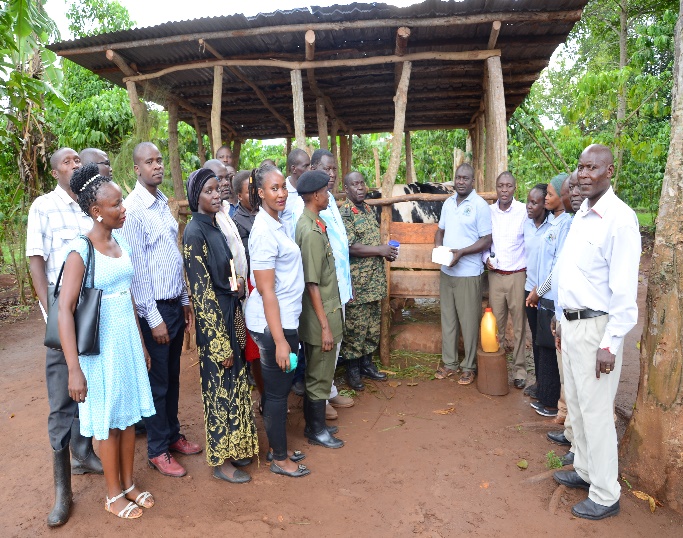 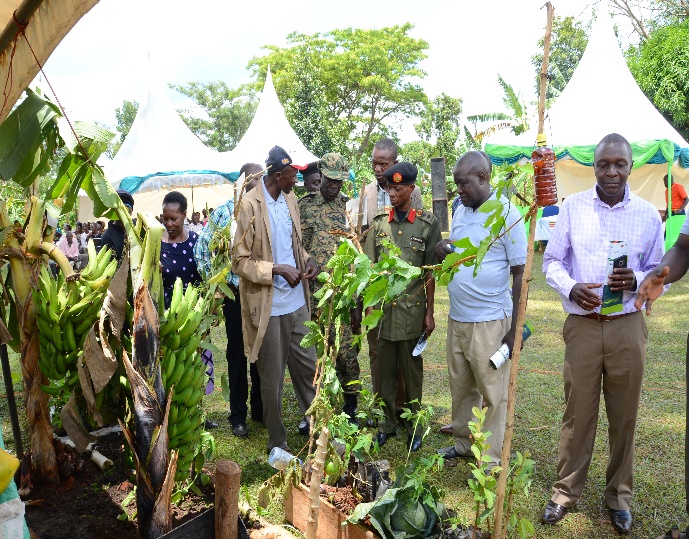 Launching 4-acre model concept in Kimenyedde sub county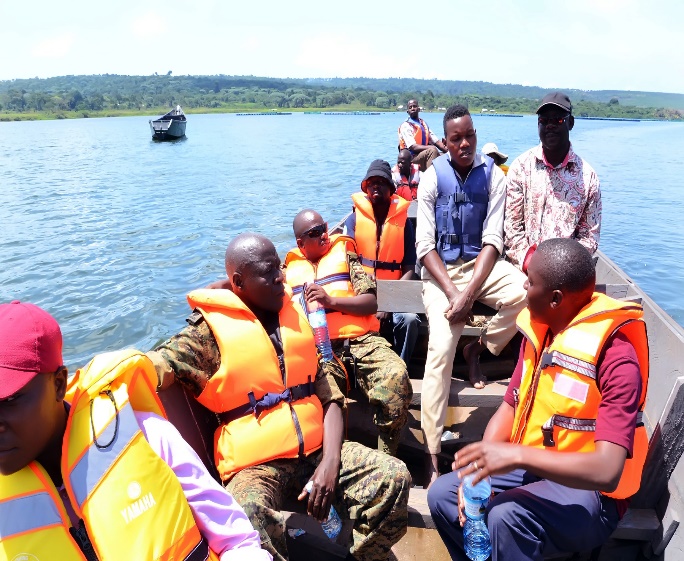 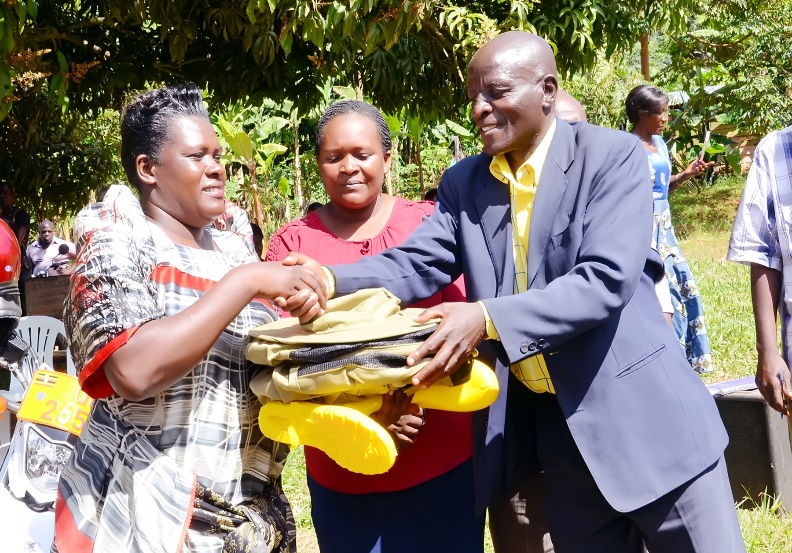 Launching 4-acre model concept in Koome Island sub county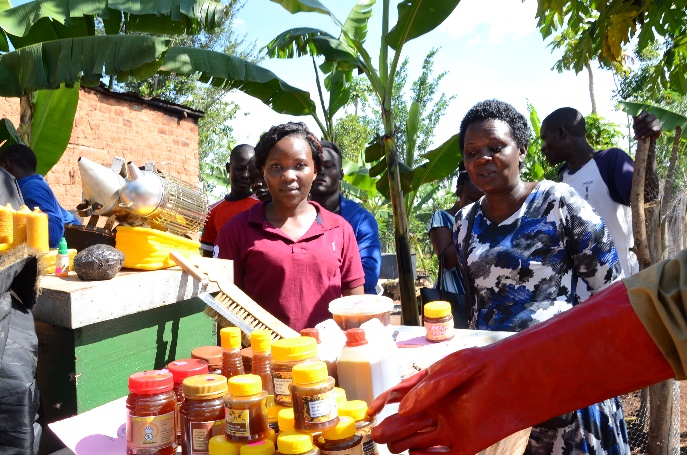 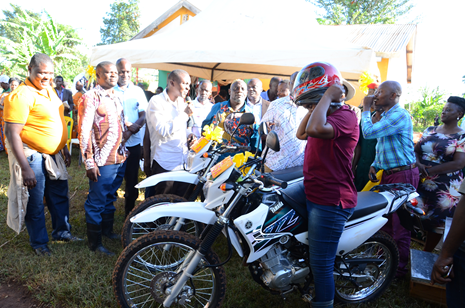 C)	Launching 4-acre model concept in Nama Sub County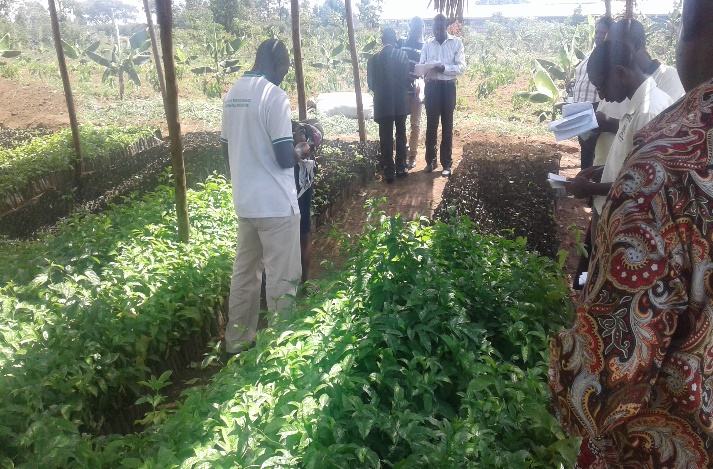 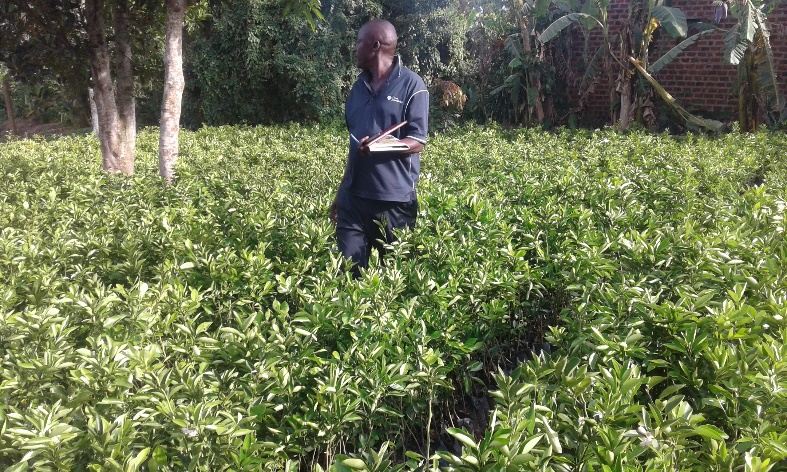 e) Inspection and certification of Fruit Tree Nurseries in Mukono district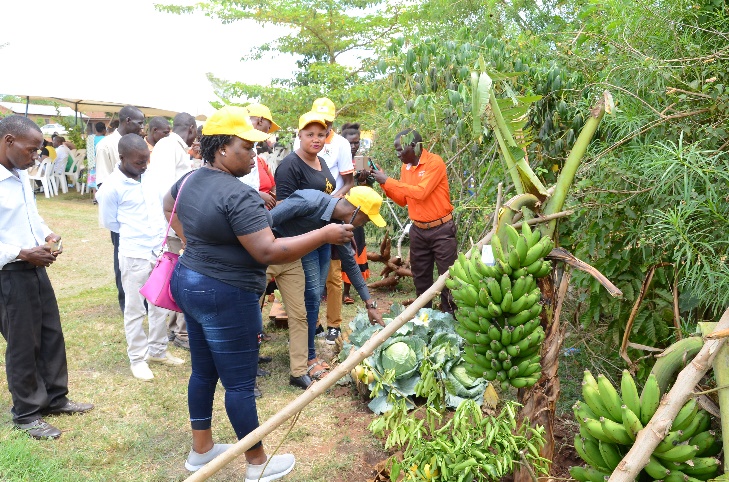 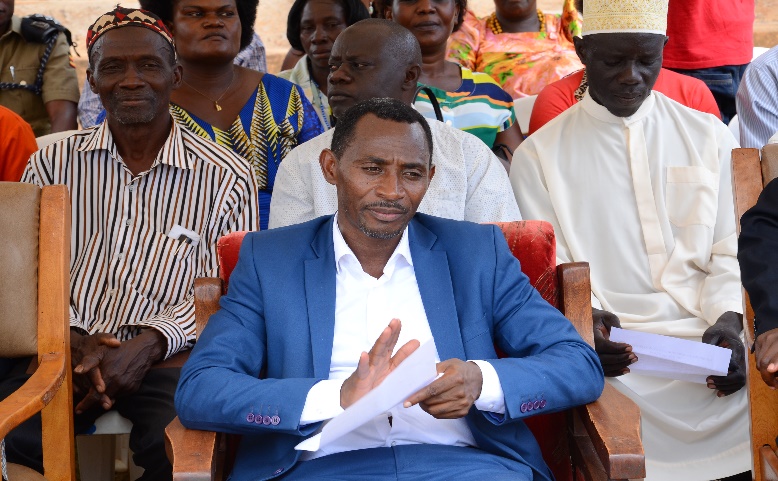 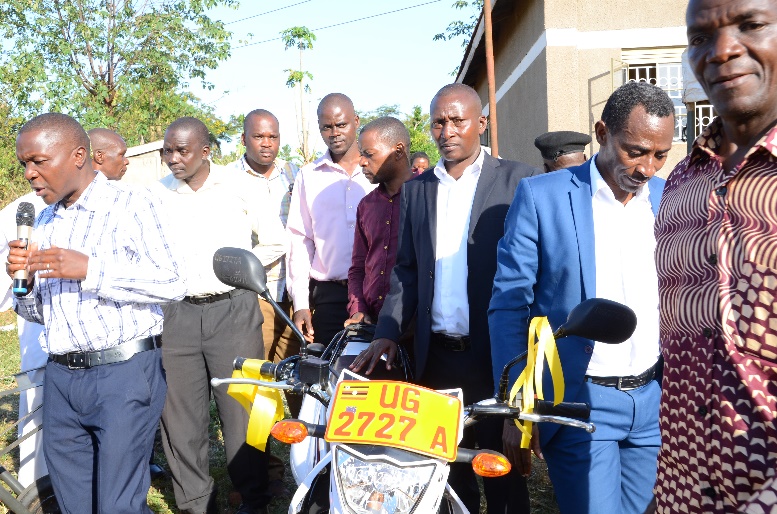 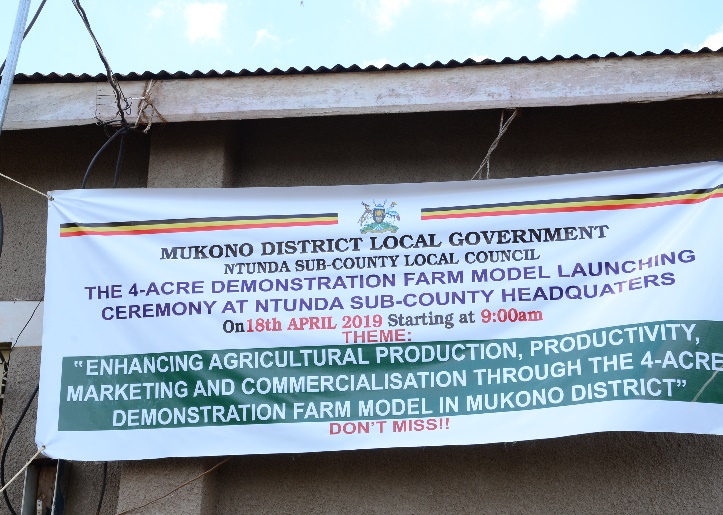 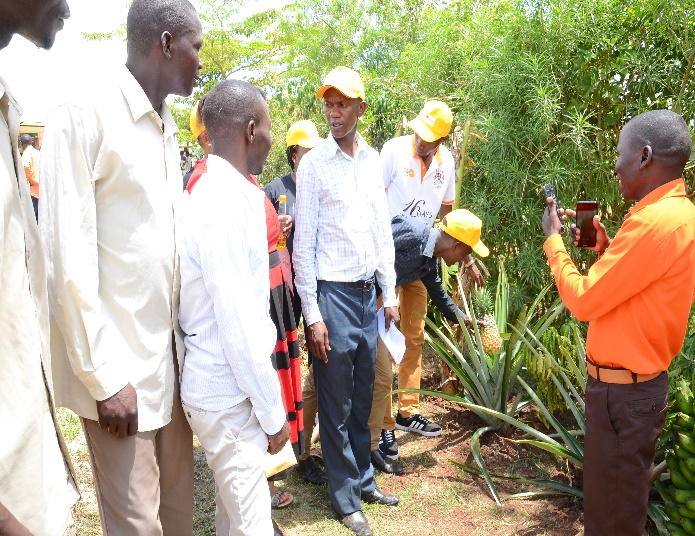 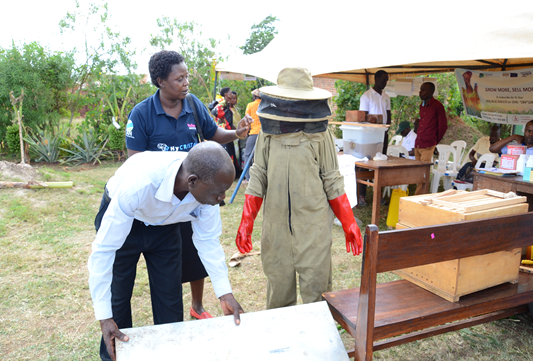 f) Launching 4-acre model in Ntunda sub county Mukono districtTRADE, INDUSTRY AND ECONOMIC DEVELOPMENTMandate. This department is mandated with promotion and development of Local economic Development, Trade and Investment, Cooperatives, Tourism Services, Market Linkages and Industrialization. During Financial Year 2018/2019, this department was a sector under Production and Marketing Department and it was upgraded into a department with effect from Financial Year 2019/203.9.1 Department Priorities for 2019/20 FYTraining and sensitizing 200 entrepreneurs about trade License and the importance of registering their businesses.Training  and registering 36 new cooperative societies Formation of at least 3 Area cooperative Enterprises in three different sub countiesAssessment of 80 businesses  in regard to conformity to laws and policiesProvision of guidance to 12  Small and Medium Enterprises  to acquire a standard mark      3.9.2 Achievements in Quarter one for 2019/20 FY Trained 6 Youth  groups  in financial literacy and best practices of business managementRegistered 22 Cooperative societies Sensitized District Technical planning committee in Local Economic developmentNATURAL RESOURCES DEPARTMENTMandate. The Production department has a mandate of ensuring sustainable management and utilization of district natural resources. During Financial Year 2018/2019, Natural Resources department registered the following achievements:The department distributed 30,000 seedlings of Prunus africana from CUDWELL industries Tree nursery to SCs of Mpatta, Nakisunga, Kyampisi, Kasawo, Kimenyedde and Ntenjeru SCs (over 30 House Hold s)Carried out monitoring of the planted tree seedlings in Nagojje SC by district committee. Carried out inspection of forest owners and tree planters in Koome SC and in the lake shore Sub counties.Monitored roads maintenance for compliance to environmental and social impacts mitigation  in Ntenjeru, Mpatta, Mpunge, Ntunda and NamugangaMonitored Constructions of OPD at Kasawo HCIII, latrine construction at Ddamba Health center II in Koome SC for compliance to Environment and social impacts mitigation measuresThe Department Certified on the completed project at Kayini-Kamwokya Ps ( Construction of 2 classroom block, office, store and supply of furniture for the two classroomsThe department carried out sensitization on wetland management and general environment management for key stakeholders particularly local communities on RADIO DUNAMIS. Carried out training of local political leaders in Nagojje and Kyampisi SCs on their roles and responsibilities regarding Environment and wetland management (Policies, legislations and guidelines)The Department approved 398 Building plans.The department conducted 4 sensitization meetings in Ntunda and Nagojje for participatory assessment degradation of ecosystems, need to restore them and Action planning for restoration activitiesThe department also conducted 4 inspection visits in Ntunda and Nagojje SCs for assessment of degradation of wetlands there inThe department conducted 33 schools inspected for environmental compliance for licensing and registrationThe department screened 5 district level projects for environmental and social impacts; mitigation measures identified and incorporated in Bid documents for implementation by contractors in Nagojje, Namuganga, Kimenyedde, Koome SCs.The department screened 4 projects for mitigation measures under Works department where they use force on accounts in the following lower local governments Mpunge, Ntenjeru, Mpatta, Nagojje, Seeta Namuganga .     3.10.1 Department Priorities for 2019/20 FYProcurement of  30000 Tree seedlings for planting in Primary and  Secondary schools in lower local governments Conducting  Sensitization and training seminars on Climate change issues for sub-county councilsConducting Environment Impact Assessment of development projects in different local governments.Appraising 10 technical proposals on environment regarding environment audit, impact assessment and sustainability.Carrying out community sensitization on physical planning and land use management.      3.10.2 Achievements in Quarter one for 2019/20 FY  Continuation of undertaking the physical development planning of Katosi TC and now stands at 80% completion.Initiated the physical development planning of Ntenjeru-Kisoga TC and so far 20% of the activities undertaken. Boundary maps for administrative units(parishes and villages) producedApproval of Building plans (75 plans) and UGX 65m realized at SC level.Collection of Plan consent fees at UGX 4.5m realized.Inspection of building sites prior to recommendations to establish compliance to standards and guidelines. 60 field visits undertaken.Routine monitoring of 9 development sites of private developers against compliance to environmental laws, guidelines and standards.Production and Natural resources Committee monitoring of the lake shores and wetlands in Katosi TCTraining and mentoring of Local environment and natural resources (SC, Parish and village levels) on their roles and mandates in the implementation of the policies, legislations, guidelines and standards as per the amended National Environment Act, 2019. 3.10.3 Department ChallengesOver reliance of the rural population on natural resource base hence over exploiting them especially youthsInadequate funding and facilitation to the department and exclusive reliance on locally generated revenue which constitutes less than 5% of the district entire budget.Slow compliance of sub counties towards physical planning regulations.COMMUNITY BASED DEPARTMENTMandate. The Community Based Department has a mandate of empowering communities to harness their potential through skills development, cultural growth and labor productivity for sustainable and gender responsive development. During Financial Year 2018/2019, Community based department registered the following achievements:A total of 414,570,000/= was advanced to 51 youths groups to undertake different projects as per the attachment. A total of 586 youths were beneficiaries under YLP(Youth Livelihood ProgrammeA total of 09 women groups were advanced 74,300,000/= to undertake different projects under UWEP (Uganda Entrepreneurship Programme).So far 31,338,475/= (36%) has already been recovered by June 2019. Conducted verification and assessment of groups to access both YLP and UWEP funds in all the sub counties and town councils.Registered groups to enable them open bank accounts as part of the prerequisite to access YLP and UWEP funds.Mobilization and formation of CBOs (Community Based Organizations). A total of 365 groups were registered while 139 CBOs were renewed.Monitored all YLP groupsCarried out identification, assessment and referral of PWDS (People with Disabilities) who need further management.Disbursed 17,000,000/= to 16 PWD groups under Special Grant funding for disability.Carried out enforcement of YLP funds recovery from the defaulting youth groups.Registered and handled 293 labour cases between employers and employees.Carried out workplace inspections in 40 workplaces on occupational safety and health.Carried out sensitization on industrial relations in 73 workplacesRegistered and handled 105 workers compensation casesSuccessfully celebrated Women’s day on 27th march 2019 at the District head quartersSuccessfully celebrated Labour Day in conjunction with Mukono Municipality on 7th June 2019.Held 2 District Women Executive Meetings and 01 District Women Council.A total of 560 welfare cases handled (48 males 512 females)A total of 25 youths (15 male and 10 females) were referred to UYDEL (Uganda Youth Deployment Link) for skills training.A total of 911 needy children (461females and 450 males) are being cared for under children’s homes with Noarh’s Ark taking a lead.     3.11.2 Department Priorities for 2019/20 FYMainstreaming gender in all sector activities, projects and programmesCarrying  out enforcement of YLP funds recovery from the defaulting youth groupsConducting verification and assessment of groups to access both UWEP funds in all the sub counties and town councils.Carrying out registration of groups to enable the open bank accounts as part of the prerequisite to access UWEP funds.Mobilization and formation of CBOs (Community Based Organizations). This involves registration of new groups as well as renewal of the old ones.Monitor all groups under Youth Livelihood Programme and Uganda Women Entrepreneurship Programme.Community mobilization and empowermentCarrying out workplace inspections in workplaces on occupational safety and health.Carrying  out sensitization on industrial relations in  workplacesCelebration  the national days that fall under the sector: Women’s day, Youth Day, Labour Day, Day of Older Persons, Day of People with Disabilities, Day of African Child, Literacy dayHolding mandatory District Women Executive Meetings and District Youth Executive meetings as well as District Youth and District Women Council.      3.11.3 Achievements in Quarter one for 2019/20 FY The major activity undertaken was technical monitoring of YLP and UWEP in the following sub counties: Nama, Mpatta, Ntenjeru-Kisoga T/C, Katosi T/C, Kyampisi, and Nakifuma –Nagalama TC. The technical monitoring team was composed of the following: Deputy Chief Administrative Officer (DCAO), District Community Development Officer (DCDO), Senior Community Development Officer (SCDO), Uganda Women Entrepreneurship Programme (UWEP) Focal Person as well as the respective Sub County Community Development Officers (CDOs) and technocrats.The department recovered a total of 10,600,200/= (Ten million, six hundred thousand two hundred shillings) under YLP (Youth Livelihood Programme) and remitted it to BOU (Bank of Uganda) The department with guidance from District Technical Planning Committee assessed and approved 22 UWEP groups for funding with a total amount of Ugx 220,237,250/= and forwarded them to the Ministry of Gender Labour and Social Development for funding.Table 8: UWEP Approved Groups for Funding      3.11.3 Department ChallengesExecution of the CBS mandate has shifted from the mainstream department of CBS to the Civil Society Organization as “autonomous entities” by the donor community. Tracking ownership and sustainability of such programmes is rather hard. The rigorous process of registering the NGOs with the NGO Board has led to an influx of organizations opting to register as CBOs yet their structure and activity description qualify them to be NGOs.  Harmonizing the labour laws, investments and job scarcity. This has made it difficult to enforce the labour laws.The issue of children Homes where the homes are not registered and yet the dilemma is where to relocate the children once the home is closedCommunities lack vital information on on-going and planned government sector development programmes and services in place. This is largely due to apathy among the community members. This has resulted into community indifference and poor responses to various sector interventions at community level.Community Ownership of on-going development interventions in Local Governments is still inadequate.  The beneficiaries’ consider the projects/programmes as owned by the specific initiators or government to which they feel should take full responsibility. As such they neglect the operation and maintenance requirements. The above is coupled with the dependence syndrome where beneficiaries still run to the initiators of the programmes in case of any eventuality.  Non-tangibility results of Social Development Sector.  Tangibility of results has become the basis for funds allocation which puts CBS at a disadvantage Mr. Speaker Sir, Council and Statutory Bodies is comprised of the following key Sector names:- Under District Council, Standing Committees of Council,District Executive ,Local Government Public Accounts Committee, District Service Commission and District Land Board .Below are the key achievements which were attained during Financial Year 2018/19.   The District Council convened five times where it approved motions on budget and procurement among others. Standing Committees of Council convened   5 times where they discussed sector reports, work plan and budgets. The District Executive committee carried out its mandate through holding 15 meetings to exercise its mandate as highlighted under the law.The District Executive committee carried out monitoring of government projects   in Kyampisi, Nama, Koome, Namuganga, Nakisunga, Mpunge, Mpatta, Kasawo, Nagojje, Kimenyedde, and Ntunda sub-counties.Paid Councillors' Exgratia for the 4 quarters in FY 18/19The District land board meetings were held to consider land applications  The Local government Public Accounts Committee convened  to examine the Municipal, Town Councils, sub-counties and District Headquarter Internal Audit reports28 C Procurement meetings heldPaid LC III Honoraria and Exgratia for LCI and LCIIMr. Speaker Sir, deliverance of services to the people of Mukono District encountered some many challenges that have been highlighted above in different sectors. The district executive developed the following recommendations to address the service delivery challenges as indicated below: There is need for the Heads of departments to resort to development of proposal writing as an alternative way of resource mobilization.Finance and Planning department, Administration, Works and Water departments should plan and budget for the purchase of vehicles to facilitate departmental activities in the third Five Year Development Plan.There is need for the District Council to lobby Central government to increase on the teacher staff ceiling.The department of Natural Resources should increase its vigilance in lower local governments to ensure that sand mining activity is a regulated.The leaders, at all levels, should sensitize the public on the dangers of blocking runoff water from the roads.There is need for Lower Local Governments to come up with by-laws that prohibit trucks from overloading.There is need for Education department to organize Continuous Professional Development (CPDS) for teachers and Head teachers.There is need for Education department to intensify Inspection and Supervision of Schools at all levels.There is need for the district council to lobby  for extra funding from Central government and Private Partners in Education developmentAttachment 1:  Youth Livelihood Programme Beneficiaries (YLP) 2018/2019Attachment 2: Uganda Women Entrepreneurship Programme Beneficiaries (UWEP) 2018/2019CategoryGovernmentNGOPrivateTotal1. Hospital02022. Health Center IV21033. Health Center III1320154. Health Center II2411035TOTAL3916055S/NIndicator District ratioNational ratio Population growth rate 2.91%3.0%Total fertility rate About 6 children per woman 5.4 children per woman Population density 326 persons per Sq.km123 persons per sq.km Infant Mortality Rate/ 1000 Live births 3854Population age groupPercentagePopulation aged Less than one Year 3.1Population aged 0-4 Years  16.7Population aged 0-8 Years  29.2Population aged 2-8 Years  23.1Population aged 2-17 Years  46Population aged 6-12 Years  20Population aged 6-15 Years 27.7Population aged 10-15 Years 15.6Population aged 10-17 Years 20.2Population aged 15-24 Years 21Population aged 16-64 Years 49.6Population aged 15-29 Years 29.1Population aged 2 Years and Over 93.9Population aged 10 Years and Over 68.1Population aged 15 Years and Over 54.7Population aged 18 Years and Over 47.9Population aged 20 Years and Over 43.6Population aged 65 Years and over 2.9Primary school age population (6-12 years)85.6%Secondary school age population (13-18 years)43.6%RECEIPTS Approved Budget30th June 2019Actual30th June 2019Local Revenue612,250,309534,072,893Central Grant37,233,018,694     37,407,196,482Transfers received from Other Government units2,946,809,7722,125,119,962Total receipts42,229,863,46640,066,389,337Transfer to Treasury952,566,63439,113,822,703EXPENDITUREAdministration 8,197,456,2238,125,650,327Finance 1,036,351,000481,704,784Statutory Bodies 819,036,000763,730,620Production 2,014,432,2592,009,682,259Health5,468,859,9844,359,380,404Education 20,983,031,00020,975,640,789Works 1,829,312,0001,701,768,489Natural Resources 180,190,000176,082,051Community Based Services 580,510,000373,617,109Planning Unit 1,041,298,00083,567,142Internal Audit 79,387,00078,809,146TOTAL EXPENDITURE42,229,863,46639,129,633,120RECEIPTSAPPROVED BUDGET(SHS)ACTUAL (SHS)Local Services Tax165,850,309123,280,302Land fees46,500,00050,304,400Business Licenses12,000,0005,872,600Hotel Tax4,500,0004,235,342Other general taxes on goods and services320,900,000350,380,249Miscellaneous and unidentified revenue62,500,0000Total  revenue612,250,309534,072,893DETAILSAMOUNTA:GOVERNMENT GRANTS01Wage6,250,270,10602Pension793,866,77103Gratuity342,905,55104Pension and Gratuity Arrears367,260,97605Salary Arrears8,860,71506Non-Wage Recurrent Grant1,739,816,636Total Grants10,801,419,083B:TRANSFERS FROM OTHER GOVERNMENT UNITSTRANSFERS FROM OTHER GOVERNMENT UNITS01Road Fund223,176,86402Other Government Transfers (MUWRP)123,010,00003Ministry of Health- Measles campaigns316,930,700Total transfers from other Govt Units663,117,564C:Donor Fund42,420,000Total Donor Fund42,420,000D:Local revenue241,327,184Total Local Revenue241,327,184TOTAL REVENUE11,748,283,831ProjectLocationEstimated CostConstruction of a Seed Secondary SchoolKimenyedde S/C (Ndwaddemutwe)1,095,814,000/=Classroom block with a 4 stance VIP latrineNamulaba P/S in Nagojje Subcounty 200,583,840/=Construction of a 5 stance lined VIP latrineKoome C/UKoome BuyanaKayini C/USeeta Nazigo C/U48,381,092/=48,381,092/=30,967,218/=30,967,218/=School Office tables with drawers Class Teacher Class tables 3 Seater desks 3 Seater desks 3 Seater desks 3 Seater desks 3 Seater desks 3 Seater desks 3 Seater desks Total Staff room tables Chairs P1P2P3P4P5P6P7Mother Kevin Namukupa 25518181818180090416Namutambi 27718181818181818126416NoSub CountyParishName of theGroupProject/EnterpriseNo. of members in the  Group AmountRequestedAmountApprovedGrowing17Ntenjeru/Kisoga T/CBugoyeAfaayoProduction and Marketing GroupPiggery1512.000.00012.000.00018Ntenjeru/Kisoga T/CSsayiBwakeddeMpulira WidowsGroupPiggery1112.5000.00012.500.00019NagojjeWaggalaKasozi Women’s GroupSugarcaneGrowing1010.200.00010.200.00020NakisungaWankobaTokolerewamuWomen’s GroupPiggery1310.000.00010.000.00021NakisungaKiyoolaKiyoola Women’s GroupShoe making1312.500.00012.500.00022MpungeMpungeNezikokolimaWomen’s GroupTents & Chair1511.300.00011.300.000TOTAL220,237,250S/NCOUNTY/ MunicipalitySUB COUNTYPARISHVILLAGEGroup NamePROJECT NAMENo of BeneficiariesNo of BeneficiariesNo of Beneficiaries AMOUNT APPROVED (SHS) COUNTY/ MunicipalityPROJECT NAMEMFTotal AMOUNT APPROVED (SHS) 1MukonoKatosi Town councilBunakijjaGolomoroGolomoro Youth PiggeryPiggery Farming6410                                    6,320,000 2MukonoNamaKatoogoWalugaWaluga Makula Youth PiggeryPiggery Farming4610                                    7,140,000 3NakifumaNakifuma – NaggalamaNaggalamaNaggalama TownNaggalama Town Adams Youth SalonSaloon2810                                    7,890,000 4MukonoNamaKatoogoWalugaWaluga Youth BriquettesBriquettes7310                                    5,000,000 5NakifumaNakifuma – NaggalamaBamusutaBusaabalaBusaabala Youth Stationery TradersStationery7310                                    7,000,000 6MukonoKatosi Town councilKatosi Kizaala BugandaKizaala Youth Boda BodaBodaboda7310                                    8,500,000 7NakifumaNakifuma – NaggalamaNabalangaNabalangaNabalanga Youth Produce TradersProduce buying and selling4610                                    7,000,000 8MukonoMpattaKiyanjaKiyanjaKiyanja Youth Tailoring and DesignersTailoring and Designing6511                                  12,470,000 9NakifumaNtundaNamayubaNamayubaNamayuba Youth Cavendish Apple Banana GrowersCavendish Banana Growing4610                                    7,000,000 10NakifumaNtundaKyabazaalaKyabazaalaKyabazaala Sisimuka Youth Soft Drinks wholesalersBeer Depot3710                                    7,000,000 11MukonoMpungeMbazziSangoSango Youth Boda BodaBodaboda7815                                    8,940,000 12MukonoKatosi Town councilKatosi WardKatosi CentralKatosi Central Youth Auto Boat operatorsEngine Mainenence7310                                  11,000,000 13NakifumaNtundaKateeteKateeteKateete Sikyomu Youth Apple Banana GrowersCavendish (Apple) Banana Growing7310                                    7,000,000 14NakifumaNtundaNtundaNtundaNtunda Youth Metal FabricatorsMetal Fabrication and Welding6410                                    8,000,000 15MukonoKatosi Town councilKatosiKizaala BugandaKizaala Katosi Youth Boat Builders Boat building and maintenance6410                                    9,000,000 16MukonoKoomeBugombeBugombeBugombe Mwoyo gumu Youth Boda BodaBoda Bodas6410                                  12,500,000 17MukonoKoomeLwomoloNkakwaNkakwa Munnaku Kama Youth Rice GrowersRice Growing7310                                    8,124,000 18MukonoNamaKatoogoSamuukaSamuuka St. Charles Lwanga Youth Tomato GrowersTomato growing 7 4 11                                    5,260,000 19MukonoSeeta NamugangaKitulaKitulaKitula Kikonyogo Youth Rice GrowersRice Growing8412                                    9,370,000 20MukonoSeeta NamugangaKitaleKitale BKitale B Agali Awamu Youth Produce TradersProduce buying and selling6713                                    7,000,000 21MukonoNtenjeru – KisogaKisogaKisoga CentralKisoga Central Youth Tents and ChairsTents and Chairs5611                                    9,860,000 22MukonoNtenjeru – KisogaNtenjeru NtanziKito KigandaKito Kiganda Liberty Youth PiggeryPiggery Farming6410                                    7,000,000 23MukonoNtenjeru – KisogaTerereBunankandaBunankanda Trust youth PiggeryPiggery Farming7310                                    7,980,000 24MukonoNtenjeru – KisogaSsayiKalagalaKalagala Bajja Basaaga Youth PiggeryPiggery Farming6410                                    7,000,000 25MukonoSeeta NamugangaNamanogaNakasejjereNakasejjere Twezimbe Youth MillersMaize Mill7411                                    8,500,000 26NakifumaNakifuma - NaggalamaNakanyonyiNakanyonyiNakanyonyi Youth Coffee NurseryCoffee Nursery Bed6410                                    7,000,000 27NakifumaNakifuma - NaggalamaNaggalaama AKalagiKalagi Mutindo Youth metal fabricatorsWelding and Metal Fabrication7310                                    8,000,000 28NakifumaNakifuma - NaggalamaBubiroBubiroBubiro Nakifuma Youth bakers Bakery5510                                    9,500,000 29MukonoSeeta NamugangaKayiniKikomaKikoma Kyusa Ekitundukyo Youth PiggeryPiggery Farming6612                                    7,000,000 30MukonoNakisungaNamuyenjeKyawambogoKyawambogo Vision 2040 youth MillersMaize Mill6410                                  10,000,000 31MukonoNamaBulikaLutengo BLutengo B Youth Metal FabricatorsMetal Fabrication and Welding9615                                    7,000,000 32MukonoNamaNamawojjoloNamawojjolo WestNamawojjolo Youth Welders  Metal Fabrication and Welding7310                                    7,880,000 33MukonoNamaNamubiruTakajungeTakajunge Youth crafts and embroideryCrafts and Embroidery11011                                    6,810,000 34MukonoKyampisiDdunduDdunduDdundu Youth Nursery BedNursery Bed10515                                    7,000,000 35MukonoKyampisiBulijjoNaalyaNaalya Bulijjo Youth Poultry Exotic Poultry7411                                    8,250,000 36MukonoKyampisiNtontoKwabaKwaba Youth PoultryExotic Poultry6410                                    7,000,000 37NakifumaSeeta NamugangaNamugangaNsajjiNsajji United Youth Tents and ChairsTents and Chairs3710                                    9,860,000 38NakifumaKasawoKitovuKasawoKasawo Youth coffee tradersCoffe Buying and Selling7310                                    7,500,000 39NakifumaKasawoKitovuKasawoKasawo Afaayo Brave Youth Metal FabricationMetal Fabrication and Welding7310                                    7,000,000 40NakifumaKasawoNamaliriGavuGavu Bibalabulamu Youth NurseryMango nursery Bed7310                                    7,000,000 41NakifumaKasawoNamaliriGavuGavu Bivamuntuyo Youth concrete productsConcrete Brick making project7310                                    7,500,000 42NakifumaKasawoKitovuKasawoKasawo Youth stationery Traders Stationery7411                                    8,000,000 43NakifumaKasawoKabimbiriKabimbiri Central ZoneKabimbiri Central Kyonna Youth tomatoes growersTomato growing7310                                    8,000,000 44MukonoMpungeNgombereNgombereNgombere Youth PiggeryPiggery Farming21012                                    7,000,000 45MukonoMpungeMpungeMasujjuMassujju Youth PiggeryPiggery Farming7513                                    7,000,000 46MukonoMpungeNgombereBuwujjaBuwujja Youth Boda BodaBodaboda5914                                    8,940,000 47NakifumaKimenyeddeKiwafuKimenyeddeKimenyedde Youth Boda BodaBodaboda7310                                  12,500,000 48NakifumaKimenyeDdeKiwafuNabukukuNabukuku Bivamuntuyo Youth PoultryExotic Poultry7310                                    7,180,000 49MukonoMpattaMpattaMpattaMpatta Destiny Youth FabricationWelding and Metal Fabrication6410                                    8,000,000 50MukonoMpattaMugombaBugigiBugigi youth PiggeryPiggery Farming9514                                    8,100,000 51MukonoKatosi Town councilKatosi WardKatosi centralKatosi Central Trinity Youth ElectronicsElectronics3710                                    8,000,000 SNNAME OF GROUPSUB-COUNTYPARISH/VILLAGEENTERPRISECONTACTSAMOUNT APPROVED1Nezikokolima Development GroupMpattaMpatta J/MpattaPiggery0774-9373850789-7122936.000.0002Akwata Empola Tailoring groupKimenyeddeNamaliga /Nakifuma  westTailoring and Design6.500.0003Lufunve Branch Development GroupNakisungaKyetume /LufunveTents and Chairs0701-97049212.400.0004Abafuba Women’s Development GroupSeeta NamugangaKayini /BwegirePoultry/Layers07823523416.400.0005Bwavu Mpologoma Development GroupNagojjeNagojje MagandaTents & chairs0754523203075066640210.200.0006Kayanja Women’s Development initiativeNagojjeNamagunga /KayanjaCatering services0751- 6580050775-39676912.500.0007Muzzanganda Women’s GroupKasawoKasana /KiyigiTents& Chairs0782-9521220774-51798310.000.0008Twekolere Women’s Farmers GroupKasawoKigogola /KatetePiggery07829521220774-5179835.000.0009Alarms FoundationNamaNamawojjolo /Namawojjolo westTailoring5.300.000TOTAL74,300,000